Kansas Mathematics StandardsDraft12-28-16 Kindergarten Content Standards OverviewCritical Areas for KindergartenCounting and Cardinality (CC)Know number names and the count sequence.Count to tell the number of objects.Compare numbers.	CC.1	CC.2	CC.3	CC.4	CC.5	CC.6	CC.7Operations and Algebraic Thinking (OA)Generalize patterns.Understand addition as putting together and adding to and understand subtraction as taking apart and taking from.OA.1	OA.2	OA.3	OA.4	OA.5	OA.6Number and Operations in Base Ten (NBT)		•	Work with numbers 11-19 to gain foundations for place value.	NBT.1 Measurement and Data (MD)Describe and compare measurable attributes.	MD.1	MD.2•	Classify objects and count the number of objects in each category.	MD.3Geometry (G)Identify and describe shapes (squares, circles, triangles, rectangles, hexagons, cubes, cones, cylinders, and spheres).		G.1	G.2	G.3	G.4	G.5	G.6	G.7Counting and Cardinality K.CC (Counting and Cardinality and Operations and Algebraic Thinking Progression K-5 Pg. 1-5)Know number names and the count sequence. (Counting and Cardinality and Operations and Algebraic Thinking Progression K-5 Pg. 4-5)Count to 100 by ones and by tens and recognize the growth pattern. Count forward beginning from a given number within the known sequence (instead of having to begin at 1).Read and write numerals from 0 to 20. Count to tell the number of objects. (Counting and Cardinality and Operations and Algebraic Thinking Progression K-5 Pg. 4-5)Understand the relationship between numbers and quantities; connect counting to cardinality. When counting objects, say each number’s name in sequential order, pairing each object with one and only one number name and each number name with one and only one object (Click here for a video showing this concept).Understand that the last number name said tells the number of objects counted. The number of objects is the same regardless of their arrangement or the order in which they were counted.Represent a number of objects with a written numeral 0-20 (with 0 representing a count of no objects).Understand that each successive number name refers to a quantity that is one larger. Count to answer “how many?”  up to20 concrete or pictorial objects arranged in a line, a rectangular array, or a circle, or as many as 10 objects in a scattered configuration; given a number from 1–20, count out that many objects (subitizing).Compare numbers. (break down which sections of CC progressions go here)Identify whether the number of objects in one group is greater than, less than, or equal to the number of objects in another group, e.g., by using matching and counting strategies. Include groups with up to ten objects.Compare two numbers between 1 and 10 presented as written numerals.Operations and Algebraic Thinking K.OA (Counting and Cardinality and Operations and Algebraic Thinking Progression K-5 Pg. 5 last paragraph)Generalize patterns.Identify, create, complete, and extend simple patterns using shape, color, size, number, sounds and movements. Patterns may be repeating, growing such as ▲▲█▲▲█ ▲▲█ (AABAABAAB) or ●, ●●, ●●●.Understand addition as putting together and adding to, and understand subtraction as taking apart and taking from.Represent addition and subtraction with objects, fingers, mental images, drawings, sounds (e.g., claps), acting out situations, verbal explanations, expressions, or equations.Solve addition and subtraction word problems, and add and subtract within 10, e.g., by using objects or drawings to represent the problem. Refer to shaded section of Table 1 for specific situation types.Decompose numbers less than or equal to 10 into pairs in more than one way, e.g., by using objects or drawings, and record each decomposition by a drawing or equation (e.g., ). For any number from 1 to 9, find the number that makes 10 when added to the given number, e.g., by using objects or drawings, and record the answer with a drawing or equation.Fluently (efficiently, accurately, and flexibly) add and subtract within 5.Number and Operations in Base Ten K.NBT (Numbers & Operations Base 10 Progression K-5 Pg. 5)Work with numbers 11–19 to gain foundations for place value. Compose and decompose numbers from 11 to 19 into ten ones and some further ones, e.g., by using objects or drawings, and record each composition or decomposition by a drawing or equation (e.g., ); understand that these numbers are composed of ten ones and one, two, three, four, five, six, seven, eight, or nine ones. Measurement and Data K.MDDescribe and compare measurable attributes.Describe measurable attributes of objects, such as length or weight. Describe several measureable attributes of a single object. Directly compare two objects, with a measureable attribute in common, to see which object has “more of”/”less of” the attribute, and describe the difference. For example, directly compare the heights of two children and describe one child as taller/shorterClassify objects and count the number of objects in each category.Classify objects into given categories; count the numbers of objects in each category and sort the categories by count (Limit category counts to be less than or equal to 10).Geometry K.GIdentify and describe shapes (squares, circles, triangles, rectangles, hexagons, cubes, cones, cylinders, and spheres).Describe objects in the environment using names of shapes, and describe the relative positions of these objects using terms such as above, below, beside, in front of, behind, and next to.Correctly gives most precise name of shapes regardless of their orientations (position and direction in space) or overall size.Identify shapes as two-dimensional (lying in a plane, “flat”) or three-dimensional (“solid”).Analyze, compare, create, and compose shapes.Analyze and compare two- and three-dimensional shapes, in different sizes and orientations (position and direction in space, using informal language to describe their similarities, differences, parts (e.g., number of sides and vertices/“corners”) and other attributes (e.g., having sides of equal length).Model shapes in the world by building shapes from components (e.g., sticks and clay balls) and drawing shapes.Compose simple shapes to form larger shapes. For example, "Can you join these two triangles with full sides touching to make a rectangle?”Grade One Content Standards OverviewCritical Areas for Grade OneOperations and Algebraic Thinking (OA)Generalize patterns.OA.1Represent and solve problems involving addition and subtraction.OA.2	OA.3Understand & apply properties of operations and the relationship between addition & subtraction.OA.4	OA.5Add and subtract within 20.OA.6	OA.7Work with addition and subtraction equations.OA.8	OA.9Number and Operations in Base Ten (NBT)Extend the counting sequence.NBT.1Understand place value.NBT.2	NBT.3Use place value understanding and properties of operations to add and subtract.	NBT.4	NBT.5	NBT.6Measurement and Data (MD)Measure lengths indirectly and by iterating length units. MD.1	MD.2 Tell and write time.MD.3 Represent and interpret data.MD.4Geometry (G)Reason with shapes and their attributes.G.1	G.2	G.3Operations and Algebraic Thinking 1.OA (Counting and Cardinality and Operations and Algebraic Thinking Progression K-5 Pg. 12)Generalize patterns.Identify the core unit of repeating patterns building on previous patterning knowledge (e.g. ABBCABBCABBC will have the core unit name ABBC).Represent and solve problems involving addition and subtraction. Refer to shaded section of the following table for specific situation types.Use addition and subtraction within 20 to solve word problems involving situations of adding to, taking from, putting together, taking apart, and comparing, with unknowns in all positions, e.g., by using objects, drawings, and situation equations and/or solution equations with a symbol for the unknown number to represent the problem.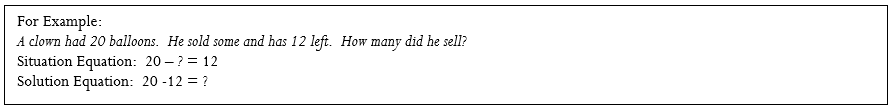 Solve word problems that call for addition of three whole numbers whose sum is less than or equal to 20, e.g., by using objects, drawings, and equations with a symbol for the unknown number to represent the problem.Understand and apply properties of operations and the relationship between addition and subtraction.Apply (not necessary to name) properties of operations as strategies to add and subtract.   Examples:  is known, then  is also known. (Commutative property of addition.)  To add , the second two numbers can be added to make a ten, so. (Associative property of addition.) To add 0 to any number, the answer is that number  (Additive identity property of 0). Students need not use formal terms for these properties.Understand subtraction as an unknown-addend problem. For example, subtract  by finding the number that makes 10 when added to 8. Add and subtract within 20.Relate counting to addition and subtraction (e.g., by counting on 2 to add 2).Add and subtract within 20, demonstrating fluency (efficiently, accurately, and flexibly) for addition and subtraction within 10. Use mental strategies such as counting on; making ten (e.g., ); decomposing a number leading to a ten (e.g., ); using the relationship between addition and subtraction (e.g., knowing that , one knows ); and creating equivalent but easier or known sums (e.g., adding  by creating the known equivalent ).Work with addition and subtraction equations.Understand the meaning of the equal sign (the value is the same on both sides of the equal sign), and determine if equations involving addition and subtraction are true or false. For example, which of the following equations are true and which are false?Using related equations, Determine the unknown whole number in an addition or subtraction equation. For example, determine the unknown number that makes the equation true in each of the equations Number and Operations in Base Ten 1.NBT Extend the counting sequence.Count to 120 (recognizing growth and repeating patterns), starting at any number less than 120. In this range, read and write numerals and represent a number of objects with a written numeral.Understand place value.Understand that the two digits of a two-digit number represent amounts of tens and ones. Understand the following as special cases:10 can be thought of as a grouping of ten ones—called a “ten.”The numbers from 11 to 19 are composed of a ten and one, two, three, four, five, six, seven, eight, or nine ones. The numbers 10, 20, 30, 40, 50, 60, 70, 80, 90 refer to one, two, three, four, five, six, seven, eight, or nine tens (and 0 ones).Show flexibility in composing and decomposing tens and ones (e.g. 20 can be composed from 2 tens or 1 ten and 10 ones, or 20 ones.)Compare two two-digit numbers based on meanings of the tens and ones digits, recording the results of comparisons with the relational symbols >, <, =, and ≠. Use place value understanding and properties of operations to add and subtract.Add within 100 using concrete models or drawings and strategies based on place value, properties of operations, and/or the relationship between addition and subtraction; relate the strategy to a written method and explain the reasoning used including: adding a two-digit number and a one-digit number adding a two-digit number and a multiple of 10Understanding that when adding two-digit numbers, combine like base-ten units such as tens and tens, ones and ones; and sometimes it is necessary to compose a ten. Given a two-digit number, mentally find 10 more or 10 less than the number, without having to count; explain the reasoning used.Subtract multiples of 10 in the range 10–90 from multiples of 10 in the range 10–90 (positive or zero differences), using concrete models or drawings and strategies based on place value, properties of operations, and/or the relationship between addition and subtraction; relate the strategy to a written method and explain the reasoning used.Measurement and Data 1.MDMeasure lengths indirectly and by iterating length units.Order three objects by length; compare the lengths of two objects indirectly by using a third object. (Measurement and Data (measurement part) Progression K–5 Pg. 8 Paragraph 1.)Express the length of an object as a whole number of length units, by laying multiple copies of a shorter object (the length unit) end to end; understand that the length measurement of an object is the number of same-size length units that span it with no gaps or overlaps. Limit to contexts where the object being measured is spanned by a whole number of length units with no gaps or overlaps. (Measurement and Data (measurement part) Progression K–5 Pg. 8, 3rd Section.)Tell and write time.Tell and write time in hours and half-hours using analog and digital clocks.Represent and interpret data.Organize, represent, and interpret data with up to three categories; ask and answer questions about the total number of data points, how many in each category, and how many more or less are in one category than in another (Measurement and Data (data part) Progression K–5 Pg. 5).Geometry 1.GReason with shapes and their attributes.Distinguish between defining attributes (e.g., triangles are closed and three-sided) versus non-defining attributes (e.g., color, orientation, overall size); build and draw shapes that possess defining attributes.Compose two-dimensional shapes (rectangles, squares, trapezoids, triangles, half-circles, and quarter-circles) or three-dimensional shapes (cubes, right rectangular prisms, right circular cones, and right circular cylinders) to create a composite shape, and compose new shapes from the composite shape. Students do not need to learn formal names such as “right rectangular prism.”Partition circles and rectangles into two and four equal shares, describe the shares using the words halves, fourths, and quarters, and use the phrases half of, fourth of, and quarter of. Note:  fraction notation () is not expected at this grade level.  Describe the whole as two of, or four of the shares. Understand for these examples that decomposing into more equal shares creates smaller shares. Grade Two Content Standards OverviewCritical Areas for Grade TwoOperations and Algebraic Thinking (OA)Generalize patterns.OA.1Represents and solves problems involving addition and subtractionOA.2Add and subtract within 20OA.3Work with equal groups of objects to gain foundations for multiplicationOA.4	OA.5Number and Operations in Base Ten (NBT)Understand place value.NBT.1	NBT.2	NBT.3Use place value understanding and properties of operations to add and subtract. NBT.4	NBT.5	NBT.6	NBT.7NBT.8Measurement and Data (MD)Measure and estimate lengths in standard units MD.1	MD.2	MD.3	MD.4Relate addition and subtraction to lengthMD.5	MD.6Work with time and moneyMD.7	MD.8	MD.9Represent and interpret data  MD.10	MD.11Geometry (G)Reason with shapes and their attributesG.1	G.2	G.3Operations and Algebraic Thinking 2.OA (Counting and Cardinality and Operations and Algebraic Thinking Progression K-5 Pg. 18)Generalize patterns.Count within 1000; skip-count by 2s, 5s, 10s, and 100s; explain and generalize the patterns.Represent and solve problems involving addition and subtraction.Use addition and subtraction within 100 to solve one- and two-step word problems involving situations of adding to, taking from, putting together, taking apart, and comparing, with unknowns in all positions, e.g., by using drawings and situation equations and/or solution equations with a symbol for the unknown number to represent the problem. Refer to shaded section of Table 1 for specific situation types.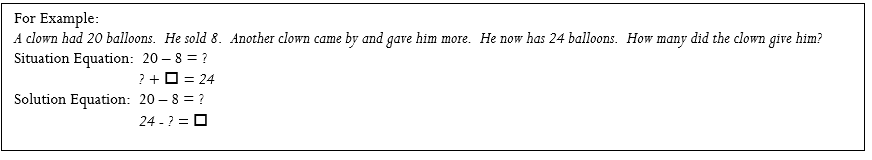 Add and subtract within 20.Fluently (efficiently, accurately, and flexibly) add and subtract within 20 using mental strategies (counting on, making a ten, decomposing a number, creating an equivalent but easier and known sum, and using the relationship between addition and subtraction) by the end of second grade. Work with equal groups of objects to gain foundations for multiplication.Determine whether a group of objects (up to 20) has an odd or even number of members, e.g., by pairing objects or counting them by 2s; write an equation to express an even number as a sum of two equal addends.Use addition to find the total number of objects arranged in rectangular arrays with up to 5 rows and up to 5 columns; write an equation to express the total as a sum of equal addends.Number and Operations in Base Ten 2.NBT(Numbers & Operations Base 10 Progression K-5 Pg. 8)Understand place value. Understand that the three digits of a three-digit number represent amounts of hundreds, tens, and ones; e.g., 706 equals 7 hundreds, 0 tens, and 6 ones. Understand the following as special cases:100 can be thought of as a bundle of ten tens—called a “hundred.”The numbers 100, 200, 300, 400, 500, 600, 700, 800, 900 refer to one, two, three, four, five, six, seven, eight, or nine hundreds Show flexibility in composing and decomposing hundreds, tens and ones (e.g. 207 can be composed from 2 hundreds 7 ones OR 20 tens 7 ones OR 207 ones OR 1 hundred 10 tens 7 ones OR 1 hundred 9 tens 17 ones, etc.)Read and write numbers to 1000 using base-ten numerals, number names, expanded form, and unit form.Compare two three-digit numbers based on meanings of the hundreds, tens, and ones digits, using >, <, =, and ≠ relational symbols to record the results of comparisons.Use place value understanding and properties of operations to add and subtract.(Numbers & Operations Base 10 Progression K-5 Pg. 8)Fluently (efficiently, accurately, and flexibly) add and subtract within 100 using strategies based on place value, properties of operations, and/or the relationship between addition and subtraction (e.g., composing/decomposing by like base-10 units, using friendly or benchmark numbers, using related equations, compensation, number line, etc.). Add up to four two-digit numbers using strategies based on place value and properties of operations.Add and subtract within 1000, using concrete models or drawings and strategies based on place value, properties of operations, and/or the relationship between addition and subtraction; relate the strategy to a written method. Understand that in adding or subtracting three-digit numbers, like base-ten units such as hundreds and hundreds, tens and tens, ones and ones are used; and sometimes it is necessary to compose or decompose tens or hundreds.Mentally add 10 or 100 to a given number 100 – 900, and mentally subtract 10 or 100 from a given number 100 – 900.Explain why addition and subtraction strategies work, using place value and the properties of operations. Explanations may be supported by drawings or objects. Measurement and Data 2.MDMeasure and estimate lengths in standard units.Measure the length of an object by selecting and using appropriate tools such as rulers, yardsticks, meter sticks, and measuring tapes. Measure the length of an object twice, using length units of different lengths for the two measurements; describe how the two measurements relate to the size of the unit chosen (Measurement and Data (measurement part) Progression K–5 Pg. 12.) Estimate lengths using whole units of inches, feet, centimeters, and meters.Measure to determine how much longer one object is than another, expressing the length difference in terms of a standard length unit (inches, feet, centimeters, and meters).Relate addition and subtraction to length.Use addition and subtraction within 100 to solve one- and two-step word problems involving lengths that are given in the same units, e.g., by using drawings (such as drawings of rulers) and equations with a symbol for the unknown number to represent the problem.Represent whole numbers as lengths from 0 on a number line diagram with equally spaced points corresponding to the numbers 0, 1, 2, …, and represent whole-number sums and differences within 100 on a number line diagram. Work with time and money.Tell and write time from analog and digital clocks to the nearest five minutes.Identify coins and bills and their values.  Solve word problems involving dollar bills, quarters, dimes, nickels, and pennies, using $ and ¢ symbols appropriately (Do not use decimal point, if showing 25 cents, use the word cents or ¢). For example: If you have 2 dimes and 3 pennies, how many cents do you have? Represent and interpret data.Generate measurement data by measuring lengths of several objects to the nearest whole unit, or by making repeated measurements of the same object using different units. Show the measurements by making a line plot, where the horizontal scale is marked off in whole-number units.Draw a picture graph and a bar graph (with single-unit scale) to represent a data set with up to four categories. Solve simple put-together, take-apart, and compare problems using information presented in a bar graph (See Table 1). Geometry 2.GReason with shapes and their attributes (Geometry Progression K-6 Pg. 10).Recognize and draw shapes having specified attributes, such as a given number of angles or a given number of equal faces. Identify triangles, quadrilaterals, pentagons, hexagons, and cubes. Partition a rectangle into rows and columns of same-size squares and count to find the total number of them. Partition circles and rectangles into two, three, or four equal shares, describe the shares using the words halves, thirds, half of, a third of, etc., and describe the whole as two halves, three thirds, four fourths. Note:  fraction notation  is not expected at this grade level.  Recognize that equal shares of identical wholes need not have the same shape. Grade Three Content Standards OverviewCritical Areas for Grade ThreeOperations and Algebraic Thinking (OA)Represents and solves problems involving multiplication and divisionOA.1	OA.2	OA.3	OA.4Understand properties of multiplication and the relationship between multiplication and division	OA.5	OA.6	Multiply and divide within 100OA.7Solve problems involving the four operations, and identify and explain patterns in arithmetic.OA.8	OA.9Number and Operations in Base Ten (NBT)Use place value understanding and properties of operations to perform multi-digit arithmetic.NBT.1	NBT.2	NBT.3Number and Operations – Fractions (NF)Develop understanding of fractions as numbers.	NF.1	NF.2	NF.3Measurement and Data (MD)Solve problems involving measurement and estimation of intervals of time, liquid volumes, and masses of objects.MD.1	MD.2	MD.3Represent and interpret data.MD.4	MD.5Geometric measurement: understand concepts of area and relate area to multiplication and to addition.MD.6	MD.7	MD.8Geometric measurement: recognize perimeter as an attribute of plane figures and distinguish between linear and area measures.MD.9Geometry (G)Reason with shapes and their attributesG.1	G.2	Operations and Algebraic Thinking 3.OA (Counting and Cardinality and Operations and Algebraic Thinking Progression K-5 Pg. 22)Represent and solve problems involving multiplication and division. (Counting and Cardinality and Operations and Algebraic Thinking Progression K-5 Pg. 22)Interpret products of whole numbers, e.g., interpret  as the total number of objects in 5 groups of 7 objects each.Interpret whole-number quotients of whole numbers, e.g., interpret  as the number of objects in each share when 56 objects are partitioned equally into 8 shares, or as a number of shares when 56 objects are partitioned into equal shares of 8 objects each.Use multiplication and division within 100 to solve word problems in situations involving equal groups, arrays, and measurement quantities, e.g., by using drawings and equations with a symbol for the unknown number to represent the problem. Refer to shaded section of Table 2 for specific situation types.Determine the unknown whole number in a multiplication or division equation by using related equations. For example, determine the unknown number that makes the equation true in each of the equations Understand properties of multiplication and the relationship between multiplication and division. (Counting and Cardinality and Operations and Algebraic Thinking Progression K-5 Pg. 24)Apply properties of operations as strategies to multiply and divide. Examples: If  is known, then  is also known. (Commutative property of multiplication.)  can be found by , then , or by  , then . (Associative property of multiplication.) Knowing that  and  , one can find  as . (Distributive property.) Students need not use formal terms for these properties.Understand division as an unknown-factor problem. For example, find  by finding the number that makes 32 when multiplied by 8. Multiply and divide within 100 (basic facts up to 10 x 10).Fluently (efficiently, accurately, and flexibly) multiply and divide within 100 using strategies (e.g.,  relationship between multiplication and division, doubles, double and double again, half and then double, etc.) or properties of operations by the end of Grade 3.Solve problems involving the four operations, and identify and explain patterns in arithmetic. (Counting and Cardinality and Operations and Algebraic Thinking Progression K-5 Pg. 27 Paragraph 2)Solve two-step word problems using any of the four operations. Represent these problems using both situation equations and/or solution equations with a letter or symbol standing for the unknown quantity (refer to Table 1 and Table 2 and standard 3.OA.3). Assess the reasonableness of answers using mental computation and estimation strategies including rounding. This standard is limited to problems posed with whole numbers and having whole-number answers.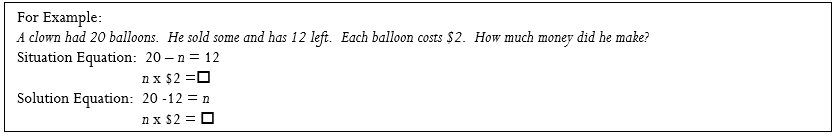 Identify arithmetic patterns (including patterns in the addition table or multiplication table), and explain them using properties of operations (See Table 5). For example, observe that 4 times a number is always even, and explain why 4 times a number can be decomposed into two equal addends.Number and Operations in Base Ten 3.NBTUse place value understanding and properties of operations to perform multi-digit arithmetic.Use place value understanding to round whole numbers to the nearest 10 or 100.Fluently (efficiently, accurately, & flexibly) add and subtract within 1000 using strategies (e.g., composing/decomposing by like base-10 units, using friendly or benchmark numbers, using related equations, compensation, number line, etc.). and algorithms (including, but not limited to: traditional, partial-sums, etc.) based on place value, properties of operations, and/or the relationship between addition and subtraction.Multiply one-digit whole numbers by multiples of 10 in the range 10–90 (e.g., , ) using strategies based on place value and properties of operations. Number and Operations—Fractions 3.NFDevelop understanding of fractions as numbers. (Grade 3 expectations in this domain are limited to fractions with denominators 2, 3, 4, 6, and 8.)Understand a fraction  as the quantity formed by 1 part when a whole is partitioned into b equal parts; understand a fraction  as the quantity formed by a parts of size . Understand a fraction as a number on the number line; represent fractions on a number line diagram. Represent a fraction  on a number line diagram by defining the interval from 0 to 1 as the whole and partitioning it into b equal parts. Recognize that each part has size  and that the endpoint of the part based at 0 locates the number  on the number line.Ex: 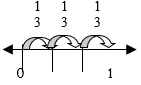 Represent a fraction  on a number line diagram by marking off a lengths  from 0. Recognize that the resulting interval has size  and that its endpoint locates the number  on the number line (a is the countable units of  that determines the place on the number line).Explain equivalence of fractions in special cases, and compare fractions by reasoning about their size (it is a mathematical convention that when comparing fractions, the whole is the same size). Understand two fractions as equivalent (equal) if they are the same size, or the same point on a number line.Recognize and generate simple equivalent fractions, e.g., . Explain why the fractions are equivalent, e.g., by using a visual fraction model. Express whole numbers as fractions, and recognize fractions that are equivalent to whole numbers. Examples: Express 3 in the form; recognize that; locate  and 1 at the same point of a number line diagram.Compare two fractions with the same numerator or the same denominator by reasoning about their size. Recognize that comparisons are valid only when the two fractions refer to the same whole. Record the results of comparisons with the relational symbols >, <, =, or ≠, and justify the conclusions, e.g., by using a visual fraction model. Measurement and Data 3.MDSolve problems involving measurement and estimation of intervals of time, liquid volumes, and masses of objects.Tell and write time to the nearest minute using a.m. and p.m. and measure time intervals in minutes. Solve word problems involving addition and subtraction of time intervals in minutes, e.g., by representing the problem on a number line diagram (See Table 1).Measure and estimate liquid volumes and masses of objects using standard units of grams (g), kilograms (kg), and liters (l) (Excludes cubed units such as cm3 and finding the geometric volume of a container). Add, subtract, multiply, or divide to solve one-step word problems involving masses or volumes that are given in the same units, e.g., by using drawings (such as a beaker with a measurement scale) to represent the problem. (Excludes multiplicative comparison problems) (See Table 1 and Table 2).Represent and interpret data.Draw a scaled picture graph and a scaled bar graph to represent a data set with several categories. Solve one- and two-step “how many more” and “how many less” problems using information presented in scaled bar graphs. (See Table 1). (Measurement and Data (data part) Progression K–5 Pg. 7). For example, draw a bar graph in which each square in the bar graph might represent 5 pets.Generate measurement data by measuring lengths using rulers marked with halves and fourths of an inch. Show the data by making a line plot, where the horizontal scale is marked off in appropriate units—whole numbers, halves, or quarters. (Measurement and Data (data part) Progression K–5 Pg. 10)Geometric measurement: understand concepts of area and relate area to multiplication and to addition.Recognize area as an attribute of plane figures and understand concepts of area measurement.A square with side length 1 unit, called “a unit square,” is said to have “one square unit” of area, and can be used to measure area (does not require standard square units).A plane figure which can be covered without gaps or overlaps by n unit squares is said to have an area of n square units (does not require standard square units). Measure areas by counting unit squares (square cm, square m, square in, square ft, and non-standard square units). Relate area to the operations of multiplication and addition (Measurement and Data (measurement part) Progression K–5 Pg. 16).Find the area of a rectangle with whole-number side lengths by tiling it, and show that the area is the same as would be found by multiplying the side lengths.Multiply side lengths to find areas of rectangles with whole-number side lengths in the context of solving real world and mathematical problems, and represent whole-number products as rectangular areas in mathematical reasoning. Use tiling to show in a concrete case that the area of a rectangle with whole-number side lengths a and  is the sum of  and . Use area models to represent the distributive property in mathematical reasoning (Supports 3.OA.5). (Measurement and Data (measurement part) Progression K–5 Pg. 18).Recognize area as additive. Find areas of rectilinear figures by decomposing them into non-overlapping rectangles and adding the areas of the non-overlapping parts, applying this technique to solve real world problems. Example: 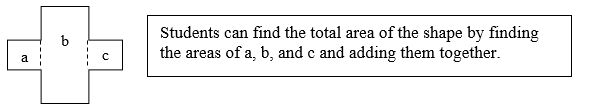 Geometric measurement: recognize perimeter as an attribute of plane figures and distinguish between linear and area measures.Solve real world and mathematical problems involving perimeters of polygons, including finding the perimeter given the side lengths, finding an unknown side length, and exhibiting rectangles with the same perimeter and different areas or with the same area and different perimeters (Measurement and Data (measurement part) Progression K–5 Pg. 16).Geometry 3.GReason with shapes and their attributes (Geometry Progression K-6 Pg. 13).Understand that shapes in different categories (e.g., rhombuses, rectangles, trapezoids, kites and others) may share attributes (e.g., having four sides), and that the shared attributes can define a larger category (e.g., quadrilaterals). Recognize rhombuses, rectangles, and squares as examples of quadrilaterals, and draw examples of quadrilaterals that do not belong to any of these subcategories. Refer to inclusive definitions noted in the glossary.  Partition shapes into parts with equal areas. Express the area of each part as a unit fraction of the whole. For example, partition a shape into 4 parts with equal area, and describe the area of each part as  of the area of the shape.Grade Four Content Standards OverviewCritical Areas for Grade FourOperations and Algebraic Thinking (OA)Use the four operations with whole numbers to solve problems.OA.1	OA.2Gain familiarity with factors and multiples.OA.3Generate and analyze patterns.	OA.4Number and Operations in Base Ten (NBT)Generalize place value understanding.NBT.1 	NBT.2	NBT.3Use place value understanding and properties of operations to perform multi-digit arithmetic.NBT.4	NBT.5	NBT.6Number and Operations—Fractions (NF) Extend understanding of fraction equivalence and ordering.	NF.1	NF.2Build fractions from unit fractions by applying and extending pervious understandings of operations on whole numbers. 	NF.3	NF.4Understand decimal notation for fractions, and compare decimal fractions.NF.5	NF.6	NF.7Measurement and Data (MD)Solve problems involving measurement and conversions of measurements from larger units to smaller units. 	MD.1	MD.2	MD.3Represent and interpret data. 	MD.4Geometry (G)Draw and identify lines and angle, classify shapes by properties of their lines and angles.	G.1	G.2	G.3Operations and Algebraic Thinking 4.OAUse the four operations with whole numbers to solve problems.Interpret a multiplication equation as a comparison, e.g., interpret as a statement that 35 is 5 times as many as 7 and 7 times as many as 5. Represent verbal statements of multiplicative comparisons as multiplication equations.Multiply or divide to solve word problems involving multiplicative comparison, e.g., by using drawings and equations with a symbol for the unknown number to represent the problem, distinguishing multiplicative comparison from additive comparison.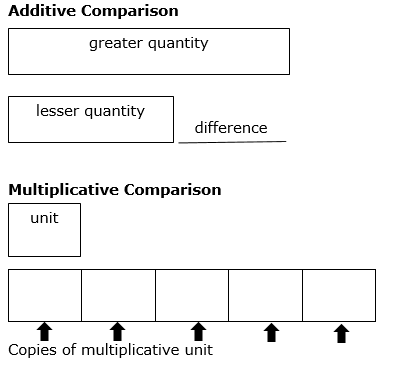 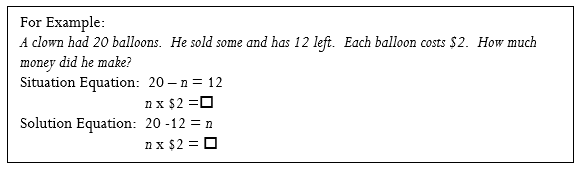 Gain familiarity with factors and multiples.Find all factor pairs for a whole number in the range 1–100. Recognize that a whole number is a multiple of each of its factors. Determine whether a given whole number in the range 1–100 is a multiple of a given one-digit number. Determine whether a given whole number in the range 1–100 is prime or composite.Generate and analyze patterns.Generate a number or shape pattern that follows a given rule. Identify apparent features of the pattern that were not explicit in the rule itself. For example, given the rule “Add 3” and the starting number 1, generate terms in the resulting sequence and observe that the terms appear to alternate between odd and even numbers. Explain informally why the numbers will continue to alternate in this way. Number and Operations in Base Ten 4.NBTGeneralize place value understanding for multi-digit whole numbers. (Limited to whole numbers less than or equal to 1,000,000.)Recognize that in a multi-digit whole number, a digit in one place represents ten times what it represents in the place to its right. For example, recognize that  by applying concepts of place value and division.Read and write multi-digit whole numbers using base-ten numerals, number names, expanded form, and unit form. Compare two multi-digit numbers based on meanings of the digits in each place, using >, <, =, and ≠ symbols to record the results of comparisons. (Note:  Students should demonstrate understanding and application of place value decomposition.  For example, 127 can be 1 hundred, 2 tens, 7 ones or 12 tens, 7 ones Refer to 2.NBT.1)Use place value understanding to round multi-digit whole numbers to any place.Use place value understanding and properties of operations to perform multi-digit arithmetic.Fluently (efficiently, accurately, and flexibly) add and subtract multi-digit whole numbers using an efficient algorithm (including, but not limited to: traditional, partial-sums, etc.), based on place value understanding and the properties of operations.Multiply a whole number of up to four digits by a one-digit whole number, and multiply two two-digit numbers, using strategies based on place value and the properties of operations. Illustrate and explain the calculation by using equations, rectangular arrays, and/or area models.Find whole-number quotients and remainders with up to four-digit dividends and one-digit divisors, using strategies based on place value, the properties of operations, and/or the relationship between multiplication and division. Illustrate and explain the calculation by using equations, rectangular arrays, and/or area models.  Number and Operations—Fractions 4.NFExtend understanding of fraction equivalence and ordering (Limited to fractions with denominators 2,3, 4, 5, 6, 8,10,12,100.).Explain why a fraction  is equivalent to a fraction   by using visual fraction models, with attention to how the number and size of the parts differ even though the two fractions themselves are the same size. Use this principle to recognize and generate equivalent fractions. (Number and Operations—Fractions Progression 3–5 Pg. 6)Compare two fractions with different numerators and different denominators, e.g., by creating common numerators or denominators , or by comparing to a benchmark fraction such as . Recognize that comparisons are valid only when the two fractions refer to the same whole. Record the results of comparisons with relational symbols >, <, =, or ≠, and justify the conclusions, e.g., by using visual fraction models.Build fractions from unit fractions by applying and extending previous understandings of operations on whole numbers (Limited to fractions with denominators 2,3, 4, 5, 6, 8,10,12,100.).Understand a fraction  with a > 1 as a sum of fractions . Understand addition and subtraction of fractions as joining and separating parts referring to the same whole.Decompose a fraction into a sum of fractions with the same denominator in more than one way, recording each decomposition by an equation. Justify decompositions, e.g., by using a visual fraction model. Examples: .Add and subtract mixed numbers with like denominators, e.g., by replacing each mixed number with an equivalent fraction (simplest form is not an expectation), and/or by using properties of operations and the relationship between addition and subtraction.Solve word problems involving addition and subtraction of fractions referring to the same whole and having like denominators, e.g., by using visual fraction models and equations to represent the problem. Apply and extend previous understandings of multiplication (refer to 2.OA.3, 2.OA.4, 3.OA.1, 3.NF.1, 3.NF.2) to multiply a fraction by a whole number.Understand a fraction  as a multiple of . For example, use a visual fraction model to represent  as 5 copies of  , recording the conclusion by the equation . Understand a multiple of  as a multiple of , and use this understanding to multiply a fraction by a whole number. For example, use a visual fraction model to express  as , recognizing this product as . (In general, .)Solve word problems involving multiplication of a fraction by a whole number, (See Table 2) e.g., by using visual fraction models and equations to represent the problem. For example, if each person at a party will eat  of a pound of roast beef, and there will be 5 people at the party, how many pounds of roast beef will be needed? Between what two whole numbers does your answer lie? Understand decimal notation for fractions, and compare decimal fractions (Students are expected to learn to add decimals by converting them to fractions with the same denominator, in preparation for general fraction addition in grade 5.).Express a fraction with denominator 10 as an equivalent fraction with denominator 100, and use this technique to add two fractions with respective denominators 10 and 100. For example, express  as , and add.Use decimal notation for fractions with denominators 10 or 100. For example, rewrite 0.62 as ; describe a length as 0.62 meters; locate 0.62 on a number line diagram.Compare two decimals to hundredths by reasoning about their size. Recognize that comparisons are valid only when the two decimals refer to the same whole. Record the results of comparisons with the relational symbols >, < =, or ≠, and justify the conclusions, e.g., by using a visual model.Measurement and Data 4.MDSolve problems involving measurement and conversion of measurements from a larger unit to a smaller unit.Know relative sizes of measurement units within one system of units including km, m, cm; kg, g; lb, oz; l, ml; hr, min, sec. Within a single system of measurement, express measurements in a larger unit in terms of a smaller unit. Record measurement equivalents in a two-column table (Measurement and Data (measurement part) Progression K–5 Pg. 20). For example, know that 1 ft is 12 times as long as 1 in. Express the length of a 4 ft snake as 48 in. Generate a conversion table for feet and inches listing the number pairs (1, 12), (2, 24), (3, 36), …Use the four operations to solve word problems (See Table 1 and Table 2) involving distances, intervals of time, liquid volumes, masses of objects, and money, including problems involving simple fractions or decimals, and problems that require expressing measurements given in a larger unit in terms of a smaller unit. Represent measurement quantities using diagrams such as number line diagrams that feature a measurement scale.Apply the area and perimeter formulas for rectangles in real world and mathematical problems explaining and justifying the appropriate unit of measure. For example, find the width of a rectangular room given the area of the flooring and the length, by viewing the area formula as a multiplication equation with an unknown factor.Represent and interpret data.Make a data display (line plot, bar graph, pictograph) to show a set of measurements in fractions of a unit . Solve problems involving addition and subtraction of fractions by using information presented in the data display. For example, from a line plot find and interpret the difference in length between the longest and shortest specimens in an insect collection.Geometry 4.GDraw and identify lines and angles, and classify shapes by properties of their lines and angles.Draw points, lines, line segments, rays, angles (right, acute, obtuse, straight, reflex), and perpendicular and parallel lines. Identify these in two-dimensional figures.Classify two-dimensional figures based on the presence or absence of parallel or perpendicular lines, or the presence or absence of angles (right, acute, obtuse, straight, reflex). Recognize and categorize triangles based on angles (acute, obtuse, equiangular, and right) and/or sides (scalene, isosceles, equilateral).  Recognize a line of symmetry for a two-dimensional figure as a line across the figure such that the figure can be folded along the line into matching parts. Identify line-symmetric figures and draw lines of symmetry.Grade Five Content Standards OverviewCritical Areas for Grade FiveOperations and Algebraic Thinking (OA)Write and interpret numerical expressions. 	OA.1 Number and Operations in Base Ten (NBT)Understand the place value system.	NBT.1 	NBT.2 	NBT.3	NBT.4Perform operations with multi-digit whole numbers and with decimals to hundredths.	NBT.5	NBT.6	NBT.7Number and Operations—Fractions (NF)Using equivalent fractions as a strategy to add and subtract fractions.	NF.1	NF.2Apply and extend previous understandings of multiplication and division to and divide fractions.	NF.3	NF.4	NF.5	NF.6	NF.7Measurement and Data (MD)Converts like measurement units within a given measurement system.	MD.1Represent and interpret data. 	MD.2Geometric measurement: understand concepts of volume and related volume to multiplication and to addition. 	MD.3	MD.4	MD.5Geometry (G)Graph points on the coordinate plane to solve real world and mathematical problems. 	G.1	G.2Classify two-dimensional figures into categories based on their properties.	G.3	G.4Operations and Algebraic Thinking 5.OA (Counting and Cardinality and Operations and Algebraic Thinking Progression K-5 Pg. 32)Write and interpret numerical expressions.Write simple expressions that record calculations with numbers, and interpret numerical expressions without evaluating them. For example, express the calculation “add 8 and 7, then multiply by 2” as because parenthetical information must be solved first. Recognize that  is three times as large as , without having to calculate the indicated sum or product.Number and Operations in Base Ten 5.NBTUnderstand the place value system.Recognize that in a multi-digit number, a digit in one place represents 10 times as much as it represents in the place to its right and  of what it represents in the place to its left. Explain patterns in the number of zeros of the product when multiplying a number by powers of 10, and explain patterns in the placement of the decimal point when a decimal is multiplied or divided by a power of 10. Use whole-number exponents to denote powers of 10.Read, write, and compare decimals to thousandths.Read and write decimals to thousandths using base-ten numerals, number names, expanded form, and unit form e.g.,. Compare two decimals to thousandths based on meanings of the digits in each place, using >, <, =, and ≠relational symbols to record the results of comparisons.Use place value understanding to round decimals to any place (Note:  In fifth grade, decimals include whole numbers and decimal fractions to the hundredths place.)Perform operations with multi-digit whole numbers and with decimals to hundredths. Fluently (efficiently, accurately, and flexibly) multiply multi-digit whole numbers using an efficient algorithm (ex., traditional, partial products, etc.) based on place value understanding and the properties of operations. Find whole-number quotients of whole numbers with up to four-digit dividends and two-digit divisors, using strategies based on place value, the properties of operations, and/or the relationship between multiplication and division. Illustrate and explain the calculation by using equations, rectangular arrays, and/or area models. Add, subtract, multiply, and divide decimals to hundredths, using concrete models or drawings and strategies based on place value, properties of operations, and/or the relationship between addition and subtraction; relate the strategy to a written method and explain the reasoning used.Number and Operations—Fractions 5.NFUse equivalent fractions as a strategy to add and subtract fractions.Add and subtract fractions with unlike denominators (including mixed numbers) by replacing given fractions with equivalent fractions in such a way as to produce an equivalent sum or difference of fractions with like denominators. For example, . (In general,  Solve word problems involving addition and subtraction of fractions referring to the same whole, including cases of unlike denominators, e.g., by using visual fraction models or equations to represent the problem. Use benchmark fractions and number sense of fractions to estimate mentally and assess the reasonableness of answers. (See Table 1).  For example, recognize an incorrect result  by observing that . Apply and extend previous understandings of multiplication and division to multiply and divide fractions.Interpret a fraction as division of the numerator by the denominator . Solve word problems involving division of whole numbers leading to answers in the form of fractions or mixed numbers, e.g., by using visual fraction models or equations to represent the problem. For example, interpret  as the result of dividing 3 by 4, noting that  multiplied by 4 equals 3, and that when 3 wholes are shared equally among 4 people each person has a share of size . If 9 people want to share a 50-pound sack of rice equally by weight, how many pounds of rice should each person get? Between what two whole numbers does your answer lie?Apply and extend previous understandings of multiplication (refer to 2.OA.3, 2.OA.4, 3.OA.1, 3.NF.1, 3.NF.2, 4.NF.4) to multiply a fraction or whole number by a fraction. (Number and Operations—Fractions Progression 3–5 Pg. 12 - 13).Interpret the product  as a parts of a partition of q into b equal parts; equivalently, as the result of a sequence of operations . For example, use a visual fraction model to show  and create a story context for this equation. Do the same with. (In general, ).Find the area of a rectangle with fractional side lengths by tiling it with unit squares of the appropriate unit fraction side lengths, and show that the area is the same as would be found by multiplying the side lengths. Multiply fractional side lengths to find areas of rectangles, and represent fraction products as rectangular areas.Interpret multiplication as scaling (resizing), by:Comparing the size of a product to the size of one factor on the basis of the size of the other factor, without performing the indicated multiplication (e.g., They see  as half the size of 3.). Explaining why multiplying a given number by a fraction greater than 1 results in a product greater than the given number (recognizing multiplication by whole numbers greater than 1 as a familiar case); explaining why multiplying a given number by a fraction less than 1 results in a product smaller than the given number; and relating the principle of fraction equivalence  to the effect of multiplying  by 1. (e.g., Students may have the misconception that multiplication always produces a larger result.  They need to have the conceptual understanding with examples like; will have a product that is less than 12.)Solve real world problems involving multiplication of fractions and mixed numbers, e.g., by using visual fraction models or equations to represent the problem (See Table 2).Apply and extend previous understandings of division (3.OA.2, 3.OA.5), to divide unit fractions by whole numbers and whole numbers by unit fractions. Division of a fraction by a fraction is not a requirement at this grade.Interpret division of a unit fraction by a non-zero whole number, and compute such quotients. For example, create a story context for , and use a visual fraction model to show the quotient. Use the relationship between multiplication and division to explain that  because .Interpret division of a whole number by a unit fraction, and compute such quotients. For example, create a story context for , and use a visual fraction model to show the quotient. Use the relationship between multiplication and division to explain that  because Solve real world problems involving division of unit fractions by non-zero whole numbers and division of whole numbers by unit fractions, e.g., by using visual fraction models and equations to represent the problem. For example, how much chocolate will each person get if 3 people share  lb of chocolate equally? How many  - cup servings are in 2 cups of raisins? Measurement and Data 5.MDConvert like measurement units within a given measurement system.Convert among different-sized standard measurement units within a given measurement system (e.g., convert 5 cm to 0.05 m), and use these conversions in solving multi-step, real world problems (Measurement and Data (measurement part) Progression K–5 Pg. 26).Represent and interpret data.Make a data display (line plot, bar graph, pictograph) to show a data set of measurements in fractions of a unit (). Use operations (add, subtract, multiply) on fractions for this grade to solve problems involving information presented in the data display. For example, given different measurements of liquid in identical beakers, find the amount of liquid each beaker would contain if the total amount in all the beakers were redistributed equally. After lunch everyone measured how much milk they had left in their containers. Make a line plot showing data to the nearest  cup. Which value has the greatest amount? What is the total?Geometric measurement: understand concepts of volume and relate volume to multiplication and to addition.(Measurement and Data (measurement part) Progression K–5 Pg. 26 Section 2).Recognize volume as an attribute of solid figures and understand concepts of volume measurement.A cube with side length 1 unit, called a “unit cube,” is said to have “one cubic unit” of volume, and can be used to measure volume.A solid figure which can be packed without gaps or overlaps using n unit cubes is said to have a volume of n cubic units.Measure volumes by counting unit cubes, using cubic cm, cubic in, cubic ft., and non-standard units.Relate volume to the operations of multiplication and addition and solve real world and mathematical problems involving volume.Find the volume of a right rectangular prism with whole-number side lengths by packing it with unit cubes, and show that the volume is the same as would be found by multiplying the edge lengths, equivalently by multiplying the height by the area of the base. Represent three-dimensional whole-number products as volumes, e.g., to represent the associative property of multiplication.Apply the formulas  for rectangular prisms to find volumes of right rectangular prisms with whole-number edge lengths in the context of solving real world and mathematical problems. Recognize volume as additive. Find volumes of solid figures composed of two non-overlapping right rectangular prisms by adding the volumes of the non-overlapping parts, applying this technique to solve real world problems.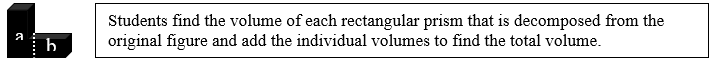 Geometry 5.GGraph points on the coordinate plane to solve real-world and mathematical problems.Use a pair of perpendicular number lines, called axes, to define a coordinate system, with the intersection of the lines (the origin) arranged to coincide with the 0 on each line and a given point in the plane located by using an ordered pair of numbers, called its coordinates. Understand that the first number indicates how far to travel from the origin in the direction of one axis, and the second number indicates how far to travel in the direction of the second axis, with the convention that the names of the two axes and the coordinates correspond (e.g., x-axis and x-coordinate, y-axis and y-coordinate).Represent real world and mathematical problems by graphing points in the first quadrant of the coordinate plane, and interpret coordinate values of points in the context of the situation. Classify two-dimensional figures into categories based on their properties Geometry Progression K-6 Pg. 17 and graphic from page 18 geometry progressionUnderstand that attributes belonging to a category of two-dimensional figures also belong to all subcategories of that category. For example, all rectangles have four right angles and squares are rectangles, so all squares have four right angles.Classify two-dimensional figures in a hierarchy based on properties.Grade Six Content Standards OverviewCritical Areas for Grade SixRatios and Proportional Relationships (RP)Understand ratio concepts and use ratio reasoning to solve problems.	6.RP.1	6.RP.2	6.RP.3The Number System (NS)Apply and extend previous understandings of multiplication and division to divide fractions by fractions.	6.NS.1Compute fluently (efficiently, accurately, and flexibly) with multi-digit numbers and find common factors and multiples.	6.NS.2 	6.NS.3 	6.NS.4Apply and extend previous understandings of numbers to the system of rational numbers.	6.NS.5 	6.NS.6 	6.NS.7 	6.NS.8Expressions and Equations (EE)Apply and extend previous understandings of arithmetic to algebraic expressions.	6.EE.1 	6.EE.2 	6.EE.3 	6.EE.4	6.EE.5 	6.EE.6 	6.EE.7Represent and analyze quantitative relationships between dependent and independent variables.	6.EE.8Geometry (G)Solve real-world and mathematical problems involving area, surface area, and volume.	6.G.1 	6.G.2 	6.G.3 	6.G.4Statistics and Probability (SP)Develop concepts of statistical measures of center and variability and an informal understanding of outlier.	6.SP.1 	6.SP.2 	6.SP.3Summarize and describe distributions.	6.SP.4 	6.SP.5Ratios and Proportional Relationships 6.RP(Ratios and Proportional Relationships Progression 6–7 Pg. 1)Understand ratio concepts and use ratio reasoning to solve problems. (Ratios and Proportional Relationships Progression 6–7 Pg. 3)Use ratio language to describe a relationship between two quantities. Distinguish between part-to-part and part-to-whole relationships. For example, “The ratio of wings to beaks in the bird house at the zoo was 2:1, because for every 2 wings there was 1 beak.” “For every vote candidate A received, candidate C received nearly three votes.” Use unit rate language (“for each one”, “for every one” and “per”) and unit rate notation to demonstrate understanding the concept of a unit rate a/b associated with a ratio ,  For example, “This recipe has a ratio of 3 cups of flour to 4 cups of sugar, so there is  cup of flour for each cup of sugar.” “We paid $75 for 15 hamburgers, which is a rate of $5 per hamburger.” (Expectations for unit rates in this grade are limited to non-complex fractions.)Use ratio and rate reasoning to solve real-world and mathematical problems, e.g., by reasoning about tables of equivalent ratios.Use ratio and rate reasoning to solve real-world and mathematical problems, e.g., by reasoning about tables of equivalent ratios, tape diagrams, double number line diagrams, or using calculations.Make tables of equivalent ratios relating quantities with whole-number measurements, find missing values in the tables, and plot the pairs of values on the coordinate plane. Use tables to compare ratios. Solve unit rate problems including those involving unit pricing and constant speed. For example, if it took 7 hours to mow 4 lawns, then at that rate, how many lawns could be mowed in 35 hours? At what rate were lawns being mowed?Find a percent of a quantity as a rate per 100 (e.g., 30% of a quantity means  times the quantity); solve problems involving finding the whole, given a part and the percent.Use ratio reasoning to convert measurement units; manipulate and transform units appropriately when multiplying or dividing quantities.The Number System 6.NS (Number System 6–8 and High School Number Progression Pg. 1)Apply and extend previous understandings of multiplication and division to divide fractions by fractions.Interpret and compute quotients of fractions, and solve word problems involving division of fractions by fractions, requiring multiple exposures connecting various concrete and abstract models. For examples see Number System 6–8 and High School Number Progression Pg. 5 - 6.Compute fluently(efficiently, accurately, and flexibly) with multi-digit numbers and find common factors and multiples.Fluently (efficiently, accurately, and flexibly) divide multi-digit numbers using an efficient algorithm.Fluently (efficiently, accurately, and flexibly) add, subtract, multiply, and divide multi-digit decimals using an efficient algorithm for each operation.Find the greatest common factor of two whole numbers less than or equal to 100 and the least common multiple of two whole numbers less than or equal to 12. Use the distributive property to express a sum of two whole numbers 1–100 with a common factor as a multiple of a sum of two whole numbers with no common factor. For example, express .Apply and extend previous understandings of numbers to the system of rational numbers.Understand positive and negative numbers to describe quantities having opposite directions or values (e.g., temperature above/below zero, elevation above/below sea level, credits/debits, positive/negative electric charge); Use positive and negative numbers to represent quantities in real-world contexts, Explaining the meaning of 0 in each situation.Understand a rational number as a point on the number line. Recognize opposite signs of numbers as indicating locations on opposite sides of 0 on the number line; recognize that the opposite of the opposite of a number is the number itself, e.g., , and that 0 is its own opposite.Recognize signs of numbers in ordered pairs indicate locations in quadrants of the coordinate plane; recognize that when two ordered pairs differ only by signs, the locations of the points are related by reflections across one or both axes. Find and position integers and other rational numbers on a horizontal or vertical number line diagram; find and position pairs of integers and other rational numbers on a coordinate plane.Understand ordering and absolute value of rational numbers. Interpret statements of inequality as statements about the relative position of two numbers on a number line diagram. For example, interpret  as a statement that –3 is located to the right of –7 on a number line oriented from left to right.Write, interpret, and explain statements of order for rational numbers in real-world contexts. For example, write  to express the fact that  is warmer than .Explain the absolute value of a rational number as its distance from 0 on the number line; interpret absolute value as magnitude for a positive or negative quantity in a real-world situation. For example, for an account balance of –30 dollars, write  to describe the size of the debt in dollars.Distinguish comparisons of absolute value from statements about order. For example, recognize that an account balance less than –30 dollars represents a debt greater than 30 dollars.Solve real-world and mathematical problems by graphing points in all four quadrants of the coordinate plane. Include use of coordinates and absolute value to find distances between points with the same first coordinate or the same second coordinate.Expressions and Equations 6.EE(Expressions and Equations Progression 6–8 Pg. 4)Apply and extend previous understandings of arithmetic to algebraic expressions. Write and evaluate numerical expressions involving whole-number exponents. Write, read, and evaluate expressions in which letters stand for numbers.Write expressions that record operations with numbers and with letters standing for numbers. For example, express the calculation “Subtract y from 5” as . Identify parts of an expression using mathematical terms (sum, term, product, factor, quotient, coefficient); view one or more parts of an expression as a single entity. For example, describe the expression  as a product of two factors; view  as both a single entity and a sum of two terms. Evaluate expressions at specific values of their variables. Include expressions that arise from formulas used in real-world problems. Perform arithmetic operations, including those involving whole-number exponents, in the conventional order when there are no parentheses to specify a particular order (Order of Operations). For example, use the formulas to find the volume and surface area of a cube with sides of length . Apply the properties of operations and combine like terms, with the conventions of algebraic notation, to identify and generate equivalent expressions. For example, apply the distributive property to the expression  to produce the equivalent expression ; apply properties of operations to  to produce the equivalent expression 3y.Understand solving an equation or inequality as a process of answering a question: which values from a specified set, if any, make the equation or inequality true? Use substitution to determine whether a given number in a specified set makes an equation or inequality true. Use variables to represent numbers and write expressions when solving a real-world or mathematical problem; understand that a variable can represent an unknown number, or, depending on the purpose at hand, any number in a specified set.Solve one-step equations involving non-negative rational numbers using addition, subtraction, multiplication and division.Write an inequality of the form to represent a constraint or condition in a real-world or mathematical problem. Recognize that inequalities of the form  have infinitely many solutions; represent solutions of such inequalities on number line diagrams. Represent and analyze quantitative relationships between dependent and independent variables.Use variables to represent two quantities in a real-world problem that change in relationship to one another; write an equation to express one quantity, thought of as the dependent variable, in terms of the other quantity, thought of as the independent variable. Analyze the relationship between the dependent and independent variables using graphs and tables, and relate these to the equation. For example, in a problem involving motion at constant speed, list and graph ordered pairs of distances and times, and write the equation  to represent the relationship between distance and time.Geometry 6.G(Geometry Progression K-6 Pg. 19)Solve real-world and mathematical problems involving area, surface area, and volume. (Geometry Progression K-6 Pg. 19 - 20)Find the area of all triangles, special quadrilaterals (including parallelograms, kites and trapezoids), and polygons whose edges meet at right angles (rectilinear (See Geometry Progression K-6 Pg. 19 Paragraph 4) polygons) by composing into rectangles or decomposing into triangles and other shapes; apply these techniques in the context of solving real-world and mathematical problems.Find the volume of a right rectangular prism with fractional edge lengths by applying the formulas  to find volumes of right rectangular prisms with fractional edge lengths in the context of solving real-world and mathematical problems. (Builds on the 5th grade concept of packing unit cubes to find the volume of a rectangular prism with whole number edge lengths.)Draw polygons whose edges meet at right angles (rectilinear polygons) in the coordinate plane given coordinates for the vertices; use coordinates to find the length of a side joining points with the same first coordinate or the same second coordinate. Apply these techniques in the context of solving real-world and mathematical problems.Represent three-dimensional figures using nets made up of rectangles and triangles, and use the nets to find the surface area of these figures. Apply these techniques in the context of solving real-world and mathematical problems.Statistics and Probability 6.SP(Statistics and Probability Progression 6–8 Pg. 4)Develop concepts of statistical measures of center and variability and an informal understanding of outlier. (Statistics and Probability Progression 6–8 Pg. 4)Recognize and generate a statistical question as one that anticipates variability in the data related to the question and accounts for it in the answers. For example, “How old am I?” is not a statistical question, but “How old are the students in my school?” is a statistical question because one anticipates variability in students’ ages.Analyze a set of data collected to answer a statistical question with a distribution which can be described by its center (mean, median and/or mode), spread (range and/or interquartile range), and overall shape (cluster, peak, gap, symmetry, skew and/or outlier).Recognize that a measure of center (mean, median and/or mode) for a numerical data set summarizes all of its values with a single number, while a measure of variation (range and/or interquartile range) describes how its values vary with a single number. Summarize and describe distributions.Display numerical data in plots on a number line, including dot plots, histograms, and box plots.Summarize numerical data sets in relation to their context, such as by:Reporting the number of observations.Describing the nature of the attribute under investigation, including how it was measured and its units of measurement.Giving quantitative measures of center (mean, median and/or mode) and variability (range and/or interquartile range), as well as describing any overall pattern and any striking deviations from the overall pattern with reference to the context in which the data were gathered.Relating the choice of measures of center and variability to the shape of the data distribution and the context in which the data were gathered.Grade Seven Content Standards OverviewCritical Areas for Grade SevenRatios and Proportional Relationships (RP)Analyze proportional relationships and use them to solve real-world and mathematical problems.7.RP.1 	7.RP.2 	7.RP.3 The Number System (NS)Apply and extend previous understandings of operations with fractions to add, subtract, multiply, and divide rational numbers.	7.NS.1 	7.NS.2 	7.NS.3Expressions and Equations (EE)Use properties of operations to generate equivalent expressions.	7.EE.1 	7.EE.2 Solve real-life and mathematical problems using numerical and algebraic expressions and equations.	7.EE.3 	7.EE.4Geometry (G)Draw construct, and describe geometrical figures and describe the relationships between them.	7.G.1 	7.G.2 	7.G.3Solve real-life and mathematical problems involving angle measure, area, surface area, and volume.	7.G.4 	7.G.5 	7.G.6Statistics and Probability (SP)Use random sampling to draw inferences about a population.	7.SP.1 	7.SP.2Draw informal comparative inferences about two populations.	7.SP.3 	7.SP.4Investigate chance processes and develop, use and evaluate probability models.	7.SP.5 	7.SP.6 	7.SP.7 	7.SP.8Ratios and Proportional Relationships 7.RP(Ratios and Proportional Relationships Progression 6–7 Pg. 8)Analyze proportional relationships and use them to solve real-world and mathematical problems. (Ratios and Proportional Relationships Progression 6–7 Pg. 9 Graphic)Compute unit rates associated with ratios of fractions, including ratios of lengths, areas and other quantities measured in like or different units. For example, if a person walks  mile in each  hour, compute the unit rate as the complex fraction  miles per hour, equivalently 2 miles per hour.Recognize and represent proportional relationships between quantities:Determine whether two quantities are in a proportional relationship, e.g., by testing for equivalent ratios in a table or graphing on a coordinate plane and observing whether the graph is a straight line through the origin.Analyze a table or graph and recognize that, in a proportional relationship, every pair of numbers has the same unit rate (referred to as the “m”).Represent proportional relationships by equations. For example, if total cost t is proportional to the number n of items purchased at a constant price p, the relationship between the total cost and the number of items can be expressed as . Explain what a point (x, y) on the graph of a proportional relationship means in terms of the situation, with special attention to the points (0, 0) and (1, r) where r is the unit rate.Use proportional relationships to solve multistep ratio and percent problems. Examples: simple interest, tax, markups and markdowns, gratuities and commissions, fees, percent increase and decrease, percent error.The Number System 7.NS(Number System 6–8 and High School Number Progression Pg. 9)Apply and extend previous understandings of operations with fractions to add, subtract, multiply, and divide rational numbers.Represent addition and subtraction on a horizontal or vertical number line diagram.Describe situations in which opposite quantities combine to make 0. Show that a number and its opposite have a sum of 0 (are additive inverses). For example, show zero-pairs with two-color counters.Show  as the number located a distance  from p, in the positive or negative direction depending on whether q is positive or negative. Model subtraction of rational numbers as adding the additive inverse, . Model subtraction as the distance between two rational numbers on the number line where the distance is the absolute value of their difference.Apply properties of operations as strategies to add and subtract rational numbers. Apply and extend previous understandings of multiplication and division and of fractions to multiply and divide rational numbers. Describe how multiplication is extended from fractions to rational numbers by requiring that operations continue to satisfy the properties of operations, particularly the distributive property, leading to products such as  and the rules for multiplying signed numbers. Explain that integers can be divided, provided that the divisor is not zero, and every quotient of integers (with non-zero divisor) is a rational number. Leading to situations such that if p and q are integers, then . Apply properties of operations as strategies to multiply and divide rational numbers.Convert a rational number to a decimal using long division; know that the decimal form of a rational number terminates in 0s or eventually repeats.Solve and interpret real-world and mathematical problems involving the four operations with rational numbers. (Computations with rational numbers extend the rules for manipulating fractions to complex fractions.)Expressions and Equations 7.EE(Expressions and Equations Progression 6–8 Pg. 8)Use properties of operations to generate equivalent expressions.Apply properties of operations as strategies to add, subtract, factor, and expand linear expressions with integer coefficients. For example: apply the distributive property to the expression  to produce the equivalent expression ;Understand that rewriting an expression in different forms in a problem context can shed light on the problem and how the quantities in it are related. For example,  means that “increase by 5%” is the same as “multiply by 1.05.”Solve real-life and mathematical problems using numerical and algebraic expressions and equations.Solve multi-step real-life and mathematical problems with rational numbers. Apply properties of operations to calculate with numbers in any form; convert between forms as appropriate; and assess the reasonableness of answers using mental computation and estimation strategies. For example: If a woman making $25 an hour gets a 10% raise, she will make an additional  of her salary an hour, or $2.50, for a new salary of $27.50. Use variables to represent quantities in a real-world or mathematical problem, and construct two-step equations and inequalities to solve problems by reasoning about the quantities.Solve word problems leading to equations of the form , where p, q, and r are specific rational numbers. Solve equations of these forms fluently (efficiently, accurately, and flexibly). Compare an algebraic solution to an arithmetic solution, identifying the sequence of the operations used in each approach. For example, the perimeter of a rectangle is 54 cm. Its length is 6 cm. What is its width?Solve word problems leading to inequalities of the form  where p, q, and r are specific rational numbers and p>0. Graph the solution set of the inequality and interpret it in the context of the problem. For example: As a salesperson, you are paid $50 per week plus $3 per sale. This week you want your pay to be at least $100. Write an inequality for the number of sales you need to make, and describe the solutions.Geometry 7.G (Geometry High School Progression Pg. 6)Draw, construct, and describe geometrical figures and describe the relationships between them.Solve problems involving scale drawings of geometric figures, such as computing actual lengths and areas from a scale drawing and reproducing a scale drawing at a different scale.Describe the two-dimensional figures that result from slicing three-dimensional figures, as in plane sections of right rectangular prisms and right rectangular pyramids Identify three-dimensional objects generated by rotating a two-dimensional (rectangular or triangular) object around one edge.Solve real-life and mathematical problems involving area, surface area, and volume.Use the formulas for the area and circumference of a circle and solve problems; give an informal derivation of the relationship between the circumference and area of a circle.Solve real-world and mathematical problems involving area of two-dimensional objects and volume and surface area of three-dimensional objects including cylinders and right prisms. Investigate the relationship between three dimensional geometric shapes;Generalize the volume formula for prisms and cylinders ( where B is the area of the base and h is the height )Generalize the surface area formula for prisms and cylinders ( where B is the area of the base, P is the perimeter of the base and h is the height of the  (in the case of cylinder, perimeter is replaced by circumference).Statistics and Probability 7.SP(Statistics and Probability Progression 6–8 Pg. 7)Use random sampling to draw inferences about a population.Use statistics to gain information about a population by examining a sample of the population; Know that generalizations about a population from a sample are valid only if the sample is representative of that population and generate a valid representative sample of a population. Identify if a particular random sample would be representative of a population and justify your reasoning. Use data from a random sample to draw inferences about a population with an unknown characteristic of interest.  Generate multiple samples (or simulated samples) of the same size to informally gauge the variation in estimates or predictions. For example, estimate the mean word length in a book by randomly sampling words from the book; predict the winner of a school election based on randomly sampled survey data. Gauge how far off the estimate or prediction might be.Draw informal comparative inferences about two populations.(Statistics and Probability Progression 6–8 Pg. 5 Paragraph 3)Informally assess the degree of visual overlap of two numerical data distributions with similar variabilities, measuring the difference between the centers by expressing it as a multiple of a measure of variability (requires introduction of mean absolute deviation). For example, the mean height of players on the basketball team is 10 cm greater than the mean height of players on the soccer team, about twice the variability (mean absolute deviation) on either team; on a dot plot, the separation between the two distributions of heights is noticeable.Use measures of center (mean, median and/or mode) and measures of variability (range, interquartile range and/or mean absolute deviation) for numerical data from random samples to draw informal comparative inferences about two populations. For example, decide whether the words in a chapter of a seventh-grade science book are generally longer than the words in a chapter of a fourth-grade science book.Investigate chance processes and develop, use, and evaluate probability models.Express the probability of a chance event as a number between 0 and 1 that represents the likelihood of the event occurring. (Larger numbers indicate greater likelihood. A probability near 0 indicates an unlikely event, a probability around  indicates an event that is neither unlikely nor likely, and a probability near 1 indicates a likely event.)Collect data from a chance process (probability experiment).  Approximate the probability by observing its long-run relative frequency.  Recognize that as the number of trials increase, the experimental probability approaches the theoretical probability.  Conversely, predict the approximate relative frequency given the probability. For example, when rolling a number cube 600 times, predict that a 3 or 6 would be rolled roughly 200 times, but probably not exactly 200 times.Develop a probability model and use it to find probabilities of events. Compare probabilities from a model to observed frequencies; if the agreement is not good, explain possible sources of the discrepancy. Develop a uniform probability model by assigning equal probability to all outcomes, and use the model to determine probabilities of events. For example, if a student is selected at random from a class, find the probability that Jane will be selected and the probability that a girl will be selected.Develop a probability model (which may not be uniform) by observing frequencies in data generated from a chance process. For example, find the approximate probability that a spinning penny will land heads up or that a tossed paper cup will land open-end down. Do the outcomes for the spinning penny appear to be equally likely based on the observed frequencies?Find probabilities of compound events using organized lists, tables, tree diagrams, and simulation.Know that, just as with simple events, the probability of a compound event is the fraction of outcomes in the sample space for which the compound event occurs.Represent sample spaces for compound events using methods such as organized lists, tables and tree diagrams. For an event described in everyday language (e.g., “rolling double sixes”), identify the outcomes in the sample space which compose the event.Design and use a simulation to generate frequencies for compound events. For example, use random digits as a simulation tool to approximate the answer to the question: If 40% of donors have type A blood, what is the probability that it will take at least 4 donors to find one with type A blood?Grade Eight Content Standards OverviewCritical Areas for Grade EightThe Number System (NS)Know that there are numbers that are not rational, and approximate them by rational numbers.NS.1	NS.2Expressions and Equations (EE)Work with radicals and integer exponents.EE.1	EE.2	EE.3Understand the connections between proportional relationships, lines, and linear equations.EE.4	EE.5	EE.6Analyze and solve linear equations and inequalities.EE.7Functions (F)Define, evaluate, and compare functions.F.1	F.2	F.3Use functions to model relationships between quantities.F.4	F.5Geometry (G)Geometric measurement: understand concepts of angle and measure angles.	G.1	G.2	G.3	G.4	G.5	G.6Understand and apply the Pythagorean Theorem.G.7	G.8	G.9Solve real-world and mathematical problems involving measurement.G.10	G.11	G.12Statistics and Probability (SP)Investigate patterns of association to bivariate data.SP.1	SP.2	SP.3The Number System 8.NS(Number System 6–8 and High School Number Progression Pg. 14)Know that there are numbers that are not rational, and approximate them by rational numbers.Know that numbers that are not rational are called irrational. Understand informally that every number has a decimal expansion; for rational numbers show that the decimal expansion repeats eventually, and convert a decimal expansion which repeats eventually into a rational number.Use rational approximations of irrational numbers to compare the size of irrational numbers, locate them approximately on a number line diagram, and estimate the value of expressions (e.g., ). For example, by truncating the decimal expansion of , show that  is between 1 and 2, then between 1.4 and 1.5, and explain how to continue on to get better approximations.Expressions and Equations 8.EE(Expressions and Equations Progression 6–8 Pg. 11)Work with radicals and integer exponents. Use square root and cube root symbols to represent solutions to equations of the form  and , where p is a positive rational number. Evaluate square roots of small perfect squares and cube roots of small perfect cubes. Know that  is irrational.Use numbers expressed in the form of a single digit times an integer power of 10 to estimate very large or very small quantities, and to express how many times as much one is than the other. For example, estimate the population of the United States as  and the population of the world as , and determine that the world population is more than 20 times larger.Perform operations with numbers expressed in scientific notation, including problems where both decimal and scientific notation are used. Use scientific notation and choose units of appropriate size for measurements of very large or very small quantities (e.g., use millimeters per year for seafloor spreading). Interpret scientific notation that has been generated by technology.Understand the connections between proportional relationships, lines, and linear equations.Graph proportional relationships, interpreting its unit rate as the slope (m) of the graph. Compare two different proportional relationships represented in different ways. For example, compare a distance-time graph to a distance-time equation to determine which of two moving objects has greater speed. Use similar triangles to explain why the slope (m) is the same between any two distinct points on a non-vertical line in the coordinate plane. Generate the equation  for a line through the origin (proportional) and the equation  for a line with slope m intercepting the vertical axis at b (not proportional when ).Describe the relationship between the parent function  (proportional relationship) and the linear equation (function)  after a vertical translation of the parent function. Note: be clear with students that all linear relationships have a constant rate of change (slope), but only the special case of proportional relationships (function that go through the origin) continue to have a constant of proportionality.Analyze and solve linear equations and inequalities.Fluently (efficiently, accurately, and flexibly) solve one-step, two-step, and multi-step linear equations and inequalities in one variable, including situations with the same variable appearing on both sides of the equal sign.Give examples of linear equations in one variable with one solution (), infinitely many solutions (), or no solutions (). Show which of these possibilities is the case by successively transforming the given equation into simpler forms, until an equivalent equation of the form  results (where a and b are different numbers).Solve linear equations and inequalities with rational number coefficients, including equations/inequalities whose solutions require expanding and/or factoring expressions using the distributive property and collecting like terms.Functions 8.FDefine, evaluate, and compare functions.Explain that a function is a rule that assigns to each input exactly one output. The graph of a function is the set of ordered pairs consisting of an input and the corresponding output. (Function notation is not required in Grade 8.)Compare properties of two functions each represented in a different way (algebraically, graphically, numerically in tables, or by verbal descriptions). For example, given a linear function represented by a table of values and a linear function represented by an algebraic expression, determine which function has the greater rate of change. Interpret the equation  as defining a linear function, whose graph is a straight line; give examples of functions that are not linear. For example, the function  giving the area of a square as a function of its side length is not linear because its graph contains the points (1,1), (2,4) and (3,9), which are not on a straight line.Use functions to model relationships between quantities.Construct a function to model a linear relationship between two quantities. Determine the rate of change and initial value of the function from a description of a relationship or from two (x, y) values, including reading these from a table or from a graph. Interpret the rate of change and initial value of a linear function in terms of the situation it models, and in terms of its graph or a table of values.Describe qualitatively the functional relationship between two quantities by analyzing a graph (e.g., where the function is increasing or decreasing, linear or nonlinear). Sketch a graph that exhibits the qualitative features of a function that has been described verbally.Geometry 8.G(Geometry High School Progression Pg. 9)Geometric measurement: understand concepts of angle and measure angles.Recognize angles as geometric shapes that are formed wherever two rays share a common endpoint, and understand concepts of angle measurement:An angle is measured with reference to a circle with its center at the common endpoint of the rays, by considering the fraction of the circular arc between the points where the two rays intersect the circle. An angle that turns through  of a circle is called a “one-degree angle,” and can be used to measure angles.An angle that turns through n one-degree angles is said to have an angle measure of n degrees.Measure angles in whole-number degrees using a protractor. Sketch angles of specified measure.Recognize angle measure as additive. When an angle is decomposed into non-overlapping parts, the angle measure of the whole is the sum of the angle measures of the parts. Solve addition and subtraction problems to find unknown angles on a diagram in real world and mathematical problems, e.g., by using an equation with a symbol for the unknown angle measure.Use facts about supplementary, complementary, vertical, and adjacent angles in a multi-step problem to write and use them to solve simple equations for an unknown angle in a figure. Use informal arguments to establish facts about the angle sum and exterior angle of triangles, about the angles created when parallel lines are cut by a transversal, and the angle-angle criterion for similarity of triangles. For example, arrange three copies of the same triangle so that the sum of the three angles appears to form a line, and give an argument in terms of transversals why this is so.Draw (freehand, with ruler and protractor, and with technology) geometric shapes with given conditions. Focus on constructing triangles from three measures of angles or sides, noticing when the conditions determine a unique triangle, more than one triangle, or no triangle.Understand and apply the Pythagorean Theorem.Explain a proof of the Pythagorean Theorem and its converse.  Apply the Pythagorean Theorem to determine unknown side lengths in right triangles in real-world and mathematical problems in two and three dimensions.  For example: Finding the slant height of pyramids and cones.Apply the Pythagorean Theorem to find the distance between two points in a coordinate system.Solve real-world and mathematical problems involving measurement.Use the formulas for the arc length, areas of sectors, surface areas and volumes of pyramids, cones, and spheres.Solve real-world and mathematical problems involving arc length, area of two-dimensional shapes including sectors, volume and surface area of three-dimensional objects including pyramids, cones and spheres.  Investigate the relationship between the formulas of three dimensional geometric shapes;Generalize the volume formula for pyramids and cones ( where B is the area of the base and h is the height of the pyramid/cone)Generalize surface area formula of pyramids and cones ( where B is the area of the base, P is the perimeter of the base and l is the slant height), (in the case of a cone, the perimeter is replaced by the circumference).Statistics and Probability 8.SP(Statistics and Probability Progression 6–8 Pg. 11)Investigate patterns of association in bivariate data.Construct and interpret scatter plots for bivariate measurement data to investigate patterns of association between two quantities. Describe patterns such as clustering, outliers, positive or negative association, linear association, and nonlinear association.Know that straight lines are widely used to model relationships between two quantitative variables. For scatter plots that suggest a linear association, informally fit a straight line, and informally assess the model fit by judging the closeness of the data points to the line.Use the equation of a linear model to solve problems in the context of bivariate measurement data, interpreting the slope and intercept. For example, in a linear model for a biology experiment, interpret a slope of 1.5 cm/hr as meaning that an additional hour of sunlight each day is associated with an additional 1.5 cm in mature plant height.Mathematics | High School—Modeling(High School Modeling Progression Pg. 1)One of the insights provided by mathematical modeling is that essentially the same mathematical or statistical structure can sometimes model seemingly different situations. Models can also shed light on the mathematical structures themselves.Some examples of such situations might include:Estimating how much water and food is needed for emergency relief in a devastated city of 3 million people, and how it might be distributed. Planning a table tennis tournament for 7 players at a club with 4 tables, where each player plays against each other player.Designing the layout of the stalls in a school fair so as to raise as much money as possible.Analyzing stopping distance for a car. Modeling savings account balance, bacterial colony growth, or investment growth.Engaging in critical path analysis, e.g., applied to turnaround of an aircraft at an airport.Analyzing risk in situations such as extreme sports, pandemics, and terrorism.Relating population statistics to individual predictions.In situations like these, the models devised depend on a number of factors: How precise an answer do we want or need? What aspects of the situation do we most need to understand, control, or optimize? What resources of time and tools do we have? The range of models that we can create and analyze is also constrained by the limitations of our mathematical, statistical, and technical skills, and our ability to recognize significant variables and relationships among them. Diagrams of various kinds, spreadsheets and other technology, and algebra are powerful tools for understanding and solving problems drawn from different types of real-world situations.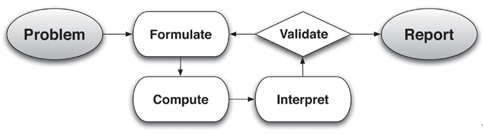 The basic modeling cycle is summarized in the diagram. It involves (1) identifying variables in the situation and selecting those that represent essential features, (2) formulating a model by creating and selecting geometric, graphical, tabular, algebraic, or statistical representations that describe relationships between the variables, (3) analyzing and performing operations on these relationships to draw conclusions, (4) interpreting the results of the mathematics in terms of the original situation, (5) validating the conclusions by comparing them with the situation, and then either improving the model or, if it is acceptable, (6) reporting on the conclusions and the reasoning behind them. Choices, assumptions, and approximations are present throughout this cycle.There are three different types of modeling.  In descriptive modeling, a model simply describes the phenomena or summarizes them in a compact form. Graphs of observations are a familiar descriptive model—for example, graphs of global temperature and atmospheric CO2 over time. Analytic modeling seeks to explain data on the basis of deeper theoretical ideas, albeit with parameters that are empirically based; for example, exponential growth of bacterial colonies (until cut-off mechanisms such as pollution or starvation intervene) follows from a constant reproduction rate. Functions are an important tool for analyzing such problems. Graphing utilities, spreadsheets, computer algebra systems, and dynamic geometry software are powerful tools that can be used to model purely mathematical phenomena (e.g., the behavior of polynomials) as well as physical phenomena.High School – Number and Quantity Content Standards OverviewThe Real Number System (N-RN)Use properties of rational and irrational numbers.	N.RN.1	N.RN.2	N.RN.3Quantities (★) (N-Q)Reason quantitatively and use units to solve problems.	N.Q.1 (★)	N.Q.2 (★)	N.Q.3 (★)The Complex Number System (N-CN)Perform arithmetic operations with complex numbers.	N.CN.1	N.CN.2	N.CN.3 (+)Represent complex numbers and their operations on the complex plane.	N.CN.4 (+) 	N.CN.5 (+) 	N.CN.6 (+)Use complex numbers in polynomial identities and equations.	N.CN.7	N.CN.8 (+) 	N.CN.9 (+)Vector and Matrix Quantities (N-VM)Represent and model with vector quantities.	N.VM.1 (+)	N.VM.2 (+)	N.VM.3 (+)Perform operations on vectors.	N.VM.4 (+)	N.VM.5 (+)Perform operations on matrices and use matrices in applications.	N.VM.6	N.VM.7	N.VM.8	N.VM.9 (+)	N.VM.10 (+)	N.VM.11 (+)	N.VM.12 (+)The Real Number System N-RN(Number System 6–8 and High School Number Progression Pg. 16)Use properties of rational and irrational numbers.(9/10) Know and apply the properties of integer exponents to generate equivalent numerical and algebraic expressions.(11) Explain how the definition of the meaning of rational exponents follows from extending the properties of integer exponents to those values, allowing for a notation for radicals in terms of rational exponents. For example, we define  to be the cube root of 5 because we want  to hold, so  must equal 5.(11) Rewrite expressions involving radicals and rational exponents using the properties of exponents. Quantities★ N-QReason quantitatively and use units to solve problems.(all) Use units as a way to understand problems and to guide the solution of multi-step problems; choose and interpret units consistently in formulas; choose and interpret the scale and the origin in graphs and data displays. (all) Define appropriate quantities for the purpose of descriptive modeling.(all) Choose a level of accuracy appropriate to limitations on measurement when reporting quantities. The Complex Number System N-CN(Number System 6–8 and High School Number Progression Pg. 18)Perform arithmetic operations with complex numbers.(11) Know there is a complex number i such that , and every complex number has the form  with a and b real.(11) Use the relation  and the commutative, associative, and distributive properties to add, subtract, and multiply complex numbers.(11) Find the conjugate of a complex number; use conjugates to find moduli and quotients of complex numbers.Represent complex numbers and their operations on the complex plane.(+) Represent complex numbers on the complex plane in rectangular and polar form (including real and imaginary numbers), and explain why the rectangular and polar forms of a given complex number represent the same number.(+) Represent addition, subtraction, multiplication, and conjugation of complex numbers geometrically on the complex plane; use properties of this representation for computation. For example,  because  has modulus 2 and argument 120°.(+) Calculate the distance between numbers in the complex plane as the modulus of the difference, and the midpoint of a segment as the average of the numbers at its endpoints.Use complex numbers in polynomial identities and equations.(11) Solve quadratic equations with real coefficients that have complex solutions.(+) Extend polynomial identities to the complex numbers. For example, rewrite .(+) Know the Fundamental Theorem of Algebra; show that it is true for quadratic polynomials.Vector and Matrix Quantities N-VMRepresent and model with vector quantities.(+) Recognize vector quantities as having both magnitude and direction. Represent vector quantities by directed line segments, and use appropriate symbols for vectors and their magnitudes .(+) Find the components of a vector by subtracting the coordinates of an initial point from the coordinates of a terminal point.(+) Solve problems involving velocity and other quantities that can be represented by vectors.Perform operations on vectors.(+) Add and subtract vectors.Add vectors end-to-end, component-wise, and by the parallelogram rule . Understand that the magnitude of a sum of two vectors is typically not the sum of the magnitudes.Given two vectors in magnitude and direction form, determine the magnitude and direction of their sum.Understand vector subtraction  is the additive inverse of w, with the same magnitude as w and pointing in the opposite direction. Represent vector subtraction graphically by connecting the tips in the appropriate order, and perform vector subtraction component-wise.(+) Multiply a vector by a scalar.Represent scalar multiplication graphically by scaling vectors and possibly reversing their direction; perform scalar multiplication component-wise, e.g., as .Compute the magnitude of a scalar multiple cv using . Compute the direction of cv knowing that when , the direction of cv is either along v (for c > 0) or against v (for c < 0).Perform operations on matrices and use matrices in applications.(11) Use matrices to represent and manipulate data, e.g., to represent payoffs or incidence relationships in a network.(11) Multiply matrices by scalars to produce new matrices, e.g., as when all of the payoffs in a game are doubled. (11) Add, subtract, and multiply matrices of appropriate dimensions; find determinants of  matrices.(+) Understand that, unlike multiplication of numbers, matrix multiplication for square matrices is not a commutative operation, but still satisfies the associative and distributive properties.(+) Understand that the zero and identity matrices play a role in matrix addition and multiplication similar to the role of 0 and 1 in the real numbers. The determinant of a square matrix is nonzero if and only if the matrix has a multiplicative inverse. (+) Multiply a vector (regarded as a matrix with one column) by a matrix of suitable dimensions to produce another vector. Work with matrices as transformations of vectors.(+) Work with  matrices as transformations of the plane, and interpret the absolute value of the determinant in terms of area. High School – Algebra Content Standards OverviewSeeing Structure in Expressions (A-SSE)Interpret the structure of expressions. A.SSE.1 (★)	A.SSE.2Write expressions in equivalent forms to solve problems.A.SSE.3 (★)Arithmetic with Polynomials and Rational Expressions (A-APR)Perform arithmetic operations on polynomials.A.APR.1Understand the relationship between zeros and factors of polynomials.A.APR.2	A.APR.3Use polynomial identities to solve problems.A.APR.4	A.APR.5 (+)Rewrite rational expressions.A.APR.6	A.APR.7 (+)Creating Equations (★) (A-CED)Create equations that describe numbers or relationships.A.CED.1 (★)	A.CED.2 (★)	A.CED.3 (★)A.CED.4 (★)Reasoning with Equations and Inequalities (A-REI)Understand solving equations as a process of reasoning and explain the reasoning.A.REI.1Solve equations and inequalities in one variable.A.REI.2	A.REI.3	A.REI.4	A.REI.5Solve systems of equations.A.REI.6	A.REI.7 (+)	Represent and solve equations and inequalities graphically.A.REI.8	A.REI.9 (★)	A.REI.10Seeing Structure in Expressions A-SSE(High School Algebra Progression Pg. 4)Interpret the structure of expressions.(all) Interpret expressions that represent a quantity in terms of its context. ★(all) Interpret parts of an expression, such as terms, factors, and coefficients.(all) Interpret complicated expressions by viewing one or more of their parts as a single entity. For example, interpret P(1+r)n as the product of P and . (all) Use the structure of an expression to identify ways to rewrite it.Write expressions in equivalent forms to solve problems.Choose and produce an equivalent form of an expression to reveal and explain properties of the quantity represented by the expression. ★(9/10) Factor a quadratic expression to reveal the zeros of the function it defines.(11) Complete the square in a quadratic expression to reveal the maximum or minimum value of the function it defines.(11) Use the properties of exponents to transform expressions for exponential functions. For example, the expression  can be rewritten as  to reveal the approximate equivalent monthly interest rate if the annual rate is 15%.Arithmetic with Polynomials and Rational Expressions A-APR (High School Algebra Progression Pg. 7)Perform arithmetic operations on polynomials.(9/10/11) Add, subtract, and multiply polynomials.Understand the relationship between zeros and factors of polynomials.(9/10/11) Identify zeros of polynomials when suitable factorizations are available, and use the zeros to construct a rough graph of the function defined by the polynomial.(+) Know and apply the Remainder Theorem: For a polynomial p(x) and a number a, the remainder on division by  is , so  if and only if  is a factor of .Use polynomial identities to solve problems.(9/10/11) Generate polynomial identities from a pattern.  For example, difference of squares, perfect square trinomials, (emphasize sum and difference of cubes in grade 11).(+) Know and apply the Binomial Theorem for the expansion of  in powers of x and y for a positive integer n, where x and y are any numbers, with coefficients determined for example by Pascal’s Triangle. The Binomial Theorem can be proved by mathematical induction or by a combinatorial argument.Rewrite rational expressions.(+) Rewrite simple rational expressions in different forms; write  in the form , where a(x), b(x), q(x), and r(x) are polynomials with the degree of r(x) less than the degree of b(x), using inspection, long division, or, for the more complicated examples, a computer algebra system.(+) Add, subtract, multiply, and divide rational expressions.Creating Equations★ A-CED (High School Algebra Progression Pg. 10)Create equations that describe numbers or relationships.(all) Apply and extend previous understanding to create equations and inequalities in one variable and use them to solve problems. Include equations ranging from linear and quadratic functions, and simple rational and exponential functions.(all) Apply and extend previous understanding to create equations in two or more variables to represent relationships between quantities; graph equations on coordinate axes with labels and scales.(all) Represent constraints by equations or inequalities, and by systems of equations and/or inequalities, and interpret solutions as viable or non-viable options in a modeling context. For example, represent inequalities describing nutritional and cost constraints on combinations of different foods.(all) Rearrange formulas to highlight a quantity of interest, using the same reasoning as in solving equations. For example, rearrange Ohm’s law  to highlight resistance R.Reasoning with Equations and Inequalities A-REI(High School Algebra Progression Pg. 13)Understand solving equations as a process of reasoning and explain the reasoning.(all) Explain each step in solving a simple equation as following from the equality of numbers asserted at the previous step, starting from the assumption that the original equation has a solution. Construct a viable argument to justify a solution method.Solve equations and inequalities in one variable.(all) Apply and extend previous understanding to solve compound inequalities in one variable, including literal equations and inequalities.(9/10/11) Solve rational and square root equations in one variable, and give examples showing how extraneous solutions may arise. (9/10) Limited to problems such as, , .(11) Solve radical and rational exponent equations and inequalities in one variable, and give examples showing how extraneous solutions may arise.Solve quadratic equations and inequalities(9/10) Solve quadratic equations by inspection (e.g., for ), taking square roots, the quadratic formula and factoring, as appropriate to the initial form of the equation. Recognize when the quadratic formula gives no real solutions(11) Solve quadratic equations with complex solutions written in the form  for real numbers a and b(11) Use the method of completing the square to transform and solve any quadratic equation in x into an equation of the form  that has the same solutions. (+) Solve quadratic inequalities and identify the domain.Solve systems of equations.(9/10) Analyze and solve pairs of simultaneous linear equations.(9/10) Understand that solutions to a system of two linear equations in two variables correspond to points of intersection of their graphs, because points of intersection satisfy both equations simultaneously.(9/10) Solve systems of two linear equations in two variables algebraically, and estimate solutions by graphing the equations. Solve simple cases by inspection. For example,  have no solution because  cannot simultaneously be 5 and 6.(9/10) Solve real-world and mathematical problems leading to two linear equations in two variables. For example, given coordinates for two pairs of points, determine whether the line through the first pair of points intersects the line through the second pair.(+) Represent a system of linear equations as a single matrix equation and solve (incorporating technology) for matrices of dimension  or greater.Represent and solve equations and inequalities graphically.(9/10/11) Understand that the graph of an equation in two variables is the set of all its solutions plotted in the coordinate plane, often forming a curve (which could be a line). (9/10/11) Solve an equation  by graphing  and finding the x-value of the intersection point. Include cases where  and/or  are linear, polynomial, rational, absolute value, exponential, and logarithmic functions.★  (For (9/10) focus on linear, quadratic, and exponential functions.)(11) Graph the solutions to a linear inequality in two variables as a half-plane (excluding the boundary in the case of a strict inequality), and graph the solution set to a system of linear inequalities in two variables as the intersection of the corresponding half-planes.High School – Functions Content Standards OverviewInterpreting Functions (F-IF)Understand the concept of a function and use function notation. F.IF.1	F.IF.2	F.IF.3Interpret functions that arise in applications in terms of the context. (★)F.IF.4 (★)	F.IF.5 (★)	F.IF.6 (★)Analyze functions using different representations.F.IF.7 (★)	F.IF.8	F.IF.9Building Functions (F-BF)Build a function that models a relationship between two quantities. F.BF.1	F.BF.2 (★)Build new functions from existing functions.F.BF.3	F.BF.4	F.BF.5Linear, Quadratic, and Exponential Models (★) (F-LE)Construct and compare linear, quadratic, and exponential models and solve problems.F.LE.1 (★)	F.LE.2 (★)Trigonometric Functions (F-TF)Extend the domain of trigonometric functions using the unit circle.F.TF.1 (+)	F.TF.2 (+)	F.TF.3 (+)F.TF.4 (+)Model periodic phenomena with trigonometric functions.F.TF.5 (+) (★)	F.TF.6 (+)	F.TF.7 (+) (★)Prove and apply trigonometric identities.F.TF.8 (+)	F.TF.9 (+)Interpreting Functions F-IF(High School Functions Progression Pg. 7)Understand the concept of a function and use function notation.(all) Understand that a function from one set (called the domain) to another set (called the range) assigns to each element of the domain exactly one element of the range. If f is a function and x is an element of its domain, then  denotes the output of f corresponding to the input x. The graph of f is the graph of the equation .(all) Use function notation, evaluate functions for inputs in their domains, and interpret statements that use function notation in terms of a context.(9/10/11) Recognize that sequences are functions, sometimes defined recursively, whose domain is a subset of the integers.Interpret functions that arise in applications in terms of the context.(all) For a function that models a relationship between two quantities, interpret key features of expressions, graphs and tables in terms of the quantities, and sketch graphs showing key features given a description of the relationship. Key features include: intercepts; intervals where the function is increasing, decreasing, positive, or negative; relative maximums and minimums; symmetries; end behavior; and periodicity. ★ (all) Relate the domain of a function to its graph and, where applicable, to the quantitative relationship it describes. For example, if the function h(n) gives the number of person-hours it takes to assemble n engines in a factory, then the positive integers would be an appropriate domain for the function. ★(all) Calculate and interpret the average rate of change of a function (presented symbolically or as a table) over a specified interval. Estimate the rate of change from a graph. ★Analyze functions using different representations.Graph functions expressed symbolically and show key features of the graph, by hand in simple cases and using technology for more complicated cases. ★(9/10) Graph linear, quadratic and exponential functions and show intercepts, maxima, minima and end behavior.(11) Graph square root, cube root, and absolute value functions.(11) Graph logarithmic functions, emphasizing the inverse relationship with exponentials and showing intercepts and end behavior.(+) Graph piecewise-defined functions, including step functions.(+) Graph polynomial functions, identifying zeros when suitable factorizations are available, and showing end behavior.(+) Graph rational functions, identifying zeros and asymptotes when suitable factorizations are available, and showing end behavior.(+) Graph trigonometric functions, showing period, midline, and amplitude.Write a function in different but equivalent forms to reveal and explain different properties of the function.(9/10) Use different forms of linear functions, such as slope-intercept, standard, and point-slope form to show rate of change and intercepts.(11) Use the process of factoring and completing the square in a quadratic function to show zeros, extreme values, and symmetry of the graph, and interpret these in terms of a context.(9/10) Use the properties of exponents to interpret expressions for exponential functions. For example, identify percent rate of change in functions such as  and classify them as representing exponential growth or decay.(all) Compare properties of two functions using a variety of representations (algebraically, graphically, numerically in tables, or by verbal descriptions). For example, a quantity increasing exponentially eventually exceeds a quantity increasing linearly.Building Functions F-BF(High School Functions Progression Pg. 11)Build a function that models a relationship between two quantities.Use functions to model real-world relationships. (9/10) Combine multiple functions to model complex relationships.  For example, .(11) Determine an explicit expression , a recursive process, or steps for calculation from a context. (11) Compose functions. For example, if  is the temperature in the atmosphere as a function of height, and  is the height of a weather balloon as a function of time, then  is the temperature at the location of the weather balloon as a function of time.(11) Write arithmetic and geometric sequences and series both recursively and with an explicit formula, use them to model situations, and translate between the two forms. ★Build new functions from existing functions.(9/10/11) Transform parent functions  for specific values of k (both positive and negative); find the value of k given the graphs. Experiment with cases and illustrate an explanation of the effects on the graph using technology. Include recognizing even and odd functions from their graphs and algebraic expressions for them. (For (9/10) focus on linear, quadratic, and exponential functions. Find inverse functions.(11) Write an expression for the inverse of a function. (11) Read values of an inverse function from a graph or a table, given that the function has an inverse.(+) Verify by composition that one function is the inverse of another.(+) Produce an invertible function from a non-invertible function by restricting the domain.(11) Understand the inverse relationship between exponents and logarithms and use this relationship to solve problems involving logarithms and exponents.Linear, Quadratic, and Exponential Models★ F-LQE(High School Functions Progression Pg. 16)Construct and compare linear, quadratic, and exponential models and solve problems.Distinguish between situations that can be modeled with linear functions and with exponential functions.(9/10) Prove that linear functions grow by equal differences over equal intervals, and that exponential functions grow by equal factors over equal intervals.(9/10) Recognize situations in which one quantity changes at a constant rate per unit interval relative to another.(9/10/11) Recognize situations in which a quantity grows or decays by a constant percent rate per unit interval relative to another.(9/10/11) Construct linear and exponential functions, including arithmetic and geometric sequences, given a graph, a description of a relationship, or two input-output pairs (include reading these from a table).Trigonometric Functions F-TF (High School Functions Progression Pg. 18)Extend the domain of trigonometric functions using the unit circle.(+) Understand radian measure of an angle as the length of the arc on the unit circle subtended by the angle.(+) Explain how the unit circle in the coordinate plane enables the extension of trigonometric functions to all real numbers, interpreted as radian measures of angles traversed counterclockwise around the unit circle.(+) Use special triangles to determine geometrically the values of sine, cosine, tangent for , and use the unit circle to express the values of sine, cosine, and tangent for  in terms of their values for x, where x is any real number.(+) Use the unit circle to explain symmetry (odd and even) and periodicity of trigonometric functions. Model periodic phenomena with trigonometric functions.(+) Choose trigonometric functions to model periodic phenomena with specified amplitude, frequency, and midline. ★(+) Understand that restricting a trigonometric function to a domain on which it is always increasing or always decreasing allows its inverse to be constructed.(+) Use inverse functions to solve trigonometric equations that arise in modeling contexts; evaluate the solutions using technology, and interpret them in terms of the context. ★Prove and apply trigonometric identities.(+) Prove the Pythagorean identity  and use it to find  and the quadrant. (+) Prove the addition and subtraction formulas for sine, cosine, and tangent and use them to solve problems.High School – Geometry Content Standards OverviewCongruence (G-CO)Experiment with transformations in the plane. G.CO.1	G.CO.2	Understand congruence in terms of rigid motions.G.CO.3	G.CO.4	G.CO.5 (+)G.CO.6 (+)	G.CO.7 (+)Construct arguments about geometric theorems using rigid transformations and/or logic.G.CO.8	G.CO.9	G.CO.10G.CO.11 (+)Make geometric constructions.G.CO.12	G.CO.13 (+)Similarity, Right Triangles, and Trigonometry (G-SRT)Understand similarity in terms of similarity transformations. G.SRT.1	G.SRT.2	G.SRT.3Construct arguments about theorems involving similarity.G.SRT.4	G.SRT.5Define trigonometric ratios and solve problems involving right triangles.G.SRT.6	G.SRT.7	G.SRT.8 (★)Apply trigonometry to general triangles.G.SRT.9 (+)	G.SRT.10 (+)	G.SRT.11 (+)Circles (G-C)Understand and apply theorems about circles.G.C.1	G.C.2	G.C.3G.C.4	G.C.5Find arc lengths and areas of sectors of circles.G.C.6 (+)Expressing Geometric Properties with Equations (G-GPE)Translate between the geometric description and the equation for a conic section.G.GPE.1	G.GPE.2 (+)	G.GPE.3 (+)G.GPE.4 (+)Use coordinates to prove simple geometric theorems algebraically.G.GPE.5	G.GPE.6	G.GPE.7 (★)Geometric Measurement and Dimensions (G-GMD)Explain volume formulas and use them to solve problems.G.GMD.1 (+)	G.GMD.2 (+)Modeling with Geometry (G-MG) (★)Apply geometric concepts in modeling situations.G.MG.1 (★)	G.MG.2 (★)	G.MG.3 (★)Congruence G-CO(Geometry High School Progression Pg. 13)Experiment with transformations in the plane.(9/10) Verify experimentally (for example, using patty paper or geometry software) the properties of rotations, reflections, and translations:Lines are taken to lines, and line segments to line segments of the same length.Angles are taken to angles of the same measure.Parallel lines are taken to parallel lines. (9/10) Recognize transformations as functions that take points in the plane as inputs and give other points as outputs and describe the effect of translations, rotations, and reflections on two-dimensional figures. For example,  maps to ; reflecting triangle ABC(input) across the line of reflection maps the triangle to exactly one location, A’B’C’(output).Understand congruence in terms of rigid motions.(9/10) Understand that a two-dimensional figure is congruent to another if the second can be obtained from the first by a sequence of rotations, reflections, and translations.(9/10) Given two congruent figures, describe a sequence that exhibits the congruence (isometry) between them using coordinates and the non-coordinate plane.(+) Use the definition of congruence in terms of rigid motions to show that two triangles are congruent if and only if corresponding pairs of sides and corresponding pairs of angles are congruent. (+) Given two figures, use the definition of congruence in terms of rigid motions to decide if they are congruent.(+) Demonstrate triangle congruence using rigid motion (ASA, SAS, and SSS).Construct arguments about geometric theorems using rigid transformations and/or logic.(9/10) Construct arguments about lines and angles using theorems. Theorems include: vertical angles are congruent; when a transversal crosses parallel lines, alternate interior angles are congruent and corresponding angles are congruent; points on a perpendicular bisector of a line segment are exactly those equidistant from the segment’s endpoints. (Building upon standard in 8th grade Geometry.)(9/10) Construct arguments about the relationships within one triangle using theorems. Theorems include: measures of interior angles of a triangle sum to 180°; base angles of isosceles triangles are congruent; the segment joining midpoints of two sides of a triangle is parallel to the third side and half the length; the medians of a triangle meet at a point; angle sum and exterior angle of triangles.  (9/10) Construct arguments about the relationships between two triangles using theorems. Theorems include: SSS, SAS, ASA, AAS, and HL.(+) Construct arguments about parallelograms using theorems. Theorems include: opposite sides are congruent, opposite angles are congruent, the diagonals of a parallelogram bisect each other, and conversely, rectangles are parallelograms with congruent diagonals. (Building upon prior knowledge in elementary and middle school.)Make geometric constructions.(9/10) Make formal geometric constructions with a variety of tools and methods (compass and straightedge, string, reflective devices, paper folding, dynamic geometric software, etc.). Copying a segment; copying an angle; bisecting a segment; bisecting an angle; constructing perpendicular lines, including the perpendicular bisector of a line segment; and constructing a line parallel to a given line through a point not on the line.(+) Construct an equilateral triangle, a square, and a regular hexagon inscribed in a circle.Similarity, Right Triangles, and Trigonometry G-SRT(Geometry High School Progression Pg. 16)Understand similarity in terms of similarity transformations.(9/10) Use geometric constructions to verify the properties of dilations given by a center and a scale factor:A dilation takes a line not passing through the center of the dilation to a parallel line, and leaves a line passing through the center unchanged.The dilation of a line segment is longer or shorter in the ratio given by the scale factor.  (9/10) Recognize transformations as functions that take points in the plane as inputs and give other points as outputs and describe the effect of dilations on two dimensional figures. (9/10) Understand the meaning of similarity for two-dimensional figures as the equality of all corresponding pairs of angles and the proportionality of all corresponding pairs of sides.Construct arguments about theorems involving similarity.(9/10) Construct arguments about triangles using theorems. Theorems include: a line parallel to one side of a triangle divides the other two proportionally, and conversely; the Pythagorean Theorem proved using triangle similarity, and AA.(9/10) Use congruence and similarity criteria for triangles to solve problems and to prove relationships in geometric figures.Define trigonometric ratios and solve problems involving right triangles.(9/10) Understand that by similarity, side ratios in right triangles are properties of the angles in the triangle, leading to definitions of trigonometric ratios for acute angles.(9/10) Explain and use the relationship between the sine and cosine of complementary angles. (9/10) Use trigonometric ratios and the Pythagorean Theorem to solve right triangles in applied problems. ★Apply trigonometry to general triangles(+) Derive the formula  for the area of a triangle by drawing an auxiliary line from a vertex perpendicular to the opposite side. (+) Prove the Laws of Sines and Cosines and use them to solve problems.(+) Understand and apply the Law of Sines and the Law of Cosines to find unknown measurements in right and non-right triangles (e.g., surveying problems, resultant forces).Circles G-C Understand and apply theorems about circles.(9/10) Construct arguments that all circles are similar.(9/10) Identify and describe relationships among inscribed angles, radii, and chords. Include the relationship between central, inscribed, and circumscribed angles; inscribed angles on a diameter are right angles; the radius of a circle is perpendicular to the tangent where the radius intersects the circle. (9/10) Construct arguments using properties of polygons inscribed and circumscribed about circles.(9/10) Construct inscribed and circumscribed circles for triangles.(+) Construct inscribed and circumscribed circles for polygons and tangent lines from a point outside a given circle to the circle.Find arc lengths and areas of sectors of circles.(+) Derive using similarity the fact that the length of the arc intercepted by an angle is proportional to the radius, and define the radian measure of the angle as the constant of proportionality; derive the formula for the area of a sector. Expressing Geometric Properties with Equations G-GPETranslate between the geometric description and the equation for a conic section.(9/10) Derive the equation of a circle of given center and radius using the Pythagorean Theorem; (+) Complete the square to find the center and radius of a circle given by an equation.(+) Derive the equation of a parabola given a focus and directrix.(+) Derive the equations of ellipses and hyperbolas given the foci, using the fact that the sum or difference of distances from the foci is constant.Use coordinates to prove simple geometric theorems algebraically.(9/10) Use coordinates to prove simple geometric theorems algebraically. For example, prove or disprove that a figure defined by four given points in the coordinate plane is a rectangle; prove or disprove that the point  lies on the circle centered at the origin and containing the point (0, 2).(9/10) Prove the slope criteria for parallel and perpendicular lines and use them to solve geometric problems (e.g., find the equation of a line parallel or perpendicular to a given line that passes through a given point).(9/10) Use coordinates to compute perimeters of polygons and areas of triangles and rectangles, e.g., using the distance formula. ★Geometric Measurement and Dimension G-GMD(Geometry High School Progression Pg. 19)Explain volume formulas and use them to solve problems.(+) Give an informal argument for the formulas for the circumference of a circle, area of a circle, volume of a cylinder, pyramid, and cone. Use dissection arguments and informal limit arguments.(+) Give an informal argument using Cavalieri’s principle for the formulas for the volume of a sphere and other solid figures.Modeling with Geometry G-MG (Geometry High School Progression Pg. 19)Apply geometric concepts in modeling situations.(9/10) Use geometric shapes, their measures, and their properties to describe objects (e.g., modeling a tree trunk or a human torso as a cylinder).★(9/10) Apply concepts of density and displacement based on area and volume in modeling situations (e.g., persons per square mile, BTUs per cubic foot).★(9/10) Apply geometric methods to solve design problems (e.g., designing an object or structure to satisfy physical constraints or minimize cost; working with typographic grid systems based on ratios). ★High School – Statistics & Probability★ Content Standards OverviewInterpreting Categorical and Quantitative Data (S-ID)Summarize, represent, and interpret data on a single count or measurement variable. S.ID.1	S.ID.2	S.ID.3 (+)	Summarize, represent, and interpret data on two categorical and quantitative variables.S.ID.4 	S.ID.5Interpret linear models.S.ID.6	S.ID.7	S.ID.8Making Inferences and Justifying Conclusions (+) (★) (S-IC)Understand and evaluate random processes underlying statistical experiments.S.IC.1 (+)	S.IC.2 (+)Make inferences and justify conclusions from sample surveys, experiments, and observational studies.S.IC.3 (+)	S.IC.4 (+)	S.IC.5 (+)S.IC.6 (+)Conditional Probability and the Rules of Probability (S-CP)  Understand independence and conditional probability and use them to interpret data.S.CP.1 (+)	S.CP.2 (+)	S.CP.3 (+)S.CP.4 (+)	S.CP.5 (+)Use the rules of probability to compute probabilities of compound events in a uniform probability model.S.CP.6 (+)	S.CP.7 (+)	S.CP.8 (+)S.CP.9 (+)Using Probability to Make Decisions (+) (★) (S-MD)Calculate expected values and use them to solve problems.S.MD.1 (+)	S.MD.2 (+)	S.MD.3 (+)S.MD.4 (+)Use probability to evaluate outcomes of decisions.S.MD.5 (+)	S.MD.6 (+)	S.MD.7 (+)Interpreting Categorical and Quantitative Data S-ID(High School Statistics and Probability Progression Pg. 3)Summarize, represent, and interpret data on a single count or measurement variable.(9/10) Use statistics appropriate to the shape of the data distribution to compare center (median, mean) and spread (interquartile range, standard deviation) of two or more different data sets. (9/10) Interpret differences in shape, center, and spread in the context of the data sets using dot plots, histograms, and box plots, accounting for possible effects of extreme data points (outliers).(+) Use the mean and standard deviation of a data set to fit it to a normal distribution and to estimate population percentages. Recognize that there are data sets for which such a procedure is not appropriate. Use calculators, spreadsheets, and tables to estimate areas under the normal curve.Summarize, represent, and interpret data on two categorical and quantitative variables.(9/10) Summarize categorical data for two categories in two-way frequency tables. Interpret relative frequencies in the context of the data (including joint, marginal, and conditional relative frequencies). Recognize possible associations and trends in the data.Represent data on two quantitative variables on a scatter plot, and describe how the variables are related.(9/10) Use a given linear function to solve problems in the context of data.(9/10) Fit a linear function to data and use it to solve problems in the context of the data. (+) Informally assess the fit of a function by plotting and analyzing residuals.(+) Fit quadratic and exponential functions to the data. Use functions fitted to data to solve problems in the context of the data.Interpret linear models.(9/10) Interpret the slope (rate of change) and the intercept (constant term) of a linear model in the context of the data.(9/10) Compute (using technology) and interpret the correlation coefficient of a linear fit.(9/10) Distinguish between correlation and causation.Making Inferences and Justifying Conclusions S-IC(High School Statistics and Probability Progression Pg. 8)Understand and evaluate random processes underlying statistical experiments.(+) Understand statistics as a process for making inferences to be made about population parameters based on a random sample from that population.(+) Decide if a specified model is consistent with results from a given data-generating process, e.g., using simulation. For example, a model says a spinning coin falls heads up with probability 0.5. Would a result of 5 tails in a row cause you to question the model?Make inferences and justify conclusions from sample surveys, experiments, and observational studies.(+) Recognize the purposes of and differences among sample surveys, experiments, and observational studies; explain how randomization relates to each. (+) Use data from a sample survey to estimate a population mean or proportion; develop a margin of error through the use of simulation models for random sampling.(+) Use data from a randomized experiment to compare two treatments; use simulations to decide if differences between parameters are significant.(+) Evaluate reports based on data.Conditional Probability and the Rules of Probability S-CP(High School Statistics and Probability Progression Pg. 13)Understand independent and conditional probability and use them to interpret data.(+) Describe events as subsets of a sample space (the set of outcomes) using characteristics (or categories) of the outcomes, or as unions, intersections, or complements of other events (“or,” “and,” “not”).(+) Understand that two events A and B are independent if the probability of A and B occurring together is the product of their probabilities, and use this characterization to determine if they are independent.(+) Understand the conditional probability of A given B as , and interpret independence of A and B as saying that the conditional probability of A given B is the same as the probability of A, and the conditional probability of B given A is the same as the probability of B.(+) Construct and interpret two-way frequency tables of data when two categories are associated with each object being classified. Use the two-way table as a sample space to decide if events are independent and to approximate conditional probabilities. For example, collect data from a random sample of students in your school on their favorite subject among math, science, and English. Estimate the probability that a randomly selected student from your school will favor science given that the student is in tenth grade.  Do the same for other subjects and compare the results. (+) Recognize and explain the concepts of conditional probability and independence in everyday language and everyday situations. For example, compare the chance of having lung cancer if you are a smoker with the chance of being a smoker if you have lung cancer.  Use the rules of probability to compute probabilities of compound events in a uniform probability model.(+) Find the conditional probability of A given B as the fraction of B’s outcomes that also belong to A, and interpret the answer in terms of the model.(+) Apply the Addition Rule, , and interpret the answer in terms of the model.(+) Apply the general Multiplication Rule in a uniform probability model, , and interpret the answer in terms of the model.(+) Use permutations and combinations to compute probabilities of compound events and solve problems.Using Probability to Make Decisions S-MD(High School Statistics and Probability Progression Pg. 18)Calculate expected values and use them to solve problems.(+) Define a random variable for a quantity of interest by assigning a numerical value to each event in a sample space; graph the corresponding probability distribution using the same graphical displays as for data distributions.(+) Calculate the expected value of a random variable; interpret it as the mean of the probability distribution.(+) Develop a probability distribution for a random variable defined for a sample space in which theoretical probabilities can be calculated; find the expected value. For example, find the theoretical probability distribution for the number of correct answers obtained by guessing on all five questions of a multiple-choice test where each question has four choices, and find the expected grade under various grading schemes. (+) Develop a probability distribution for a random variable defined for a sample space in which probabilities are assigned empirically; find the expected value. For example, find a current data distribution on the number of TV sets per household in the United States, and calculate the expected number of sets per household. How many TV sets would you expect to find in 100 randomly selected households?Use probability to evaluate outcomes of decisions.(+) Weigh the possible outcomes of a decision by assigning probabilities to payoff values and finding expected values.  Find the expected payoff for a game of chance. For example, find the expected winnings from a state lottery ticket or a game at a fast-food restaurant.Evaluate and compare strategies on the basis of expected values. For example, compare a high-deductible versus a low-deductible automobile insurance policy using various, but reasonable, chances of having a minor or a major accident.(+) Use probabilities to make fair decisions (e.g., drawing by lots, using a random number generator).(+) Analyze decisions and strategies using probability concepts (e.g., product testing, medical testing, pulling a hockey goalie at the end of a game).GlossaryAcute angle. An angle with a measure less than 90°Acute triangle. A triangle with all interior angles measuring less than 90°Addition. An operation that combines two or more numbers or groups of objects (component parts: addend + addend = sum)Addition and subtraction within 5, 10, 20, 100, or 1000. Addition or subtraction of two whole numbers with whole number answers, and with sum or minuend in the range 0-5, 0-10, 0-20, or 0-100, respectively. Example:  is an addition within 10,  is a subtraction within 20, and  is a subtraction within 100.Additive identity (property of zero). Adding 0 to any number with the result of that numberAdditive inverses. Two numbers whose sum is 0 are additive inverses of one another. Example:  are additive inverses of one another because .Algorithm. A step-by-step method for computing or solving a problem Angle. Two rays or line segments that share an endpointArea. The number of square units needed to cover a given surfaceArray. A rectangular arrangement of objects with equal amounts in each rowAssociative property. In addition and multiplication, no matter how the numbers are grouped, the answer will always be the sameAssociative property of addition. See Table 3 in this Glossary.Associative property of multiplication. See Table 3 in this Glossary.Attribute. A defining characteristic of a number, geometric figure, mathematical operation, equation, or inequality Auxiliary line. An auxiliary line (or helping line) is an extra line needed to complete a proof in plane geometryBar graph. A display that uses horizontal or vertical bars to represent data (categorical data)Base (polygon). The bottom line of a plane figureBase (solid figure). The face that names the figureBinomial theorem: Formula for finding any power of a binomial without multiplying at length. Bivariate data. Pairs of linked numerical observations. Example: a list of heights and weights for each player on a football team. Box plot. A method of visually displaying a distribution of data values by using the median, quartiles, and extremes of the data set. Cardinality. Understands last number word said when counting, tells how manyCavalieri’s principle.  where B is the area of a cross-section and h is the height of the solidChart (table). Information organized in columns and rowsCircle. A closed curve with all its points the same distance from the centerCircumference. The distance around the outside (perimeter) of a circle Circumscribe. To draw (a figure) around another figure so as to touch as many points as possibleCombinatorial argument. In mathematics, the term combinatorial proof is often used to mean either of two types of mathematical proof.Commutative property. Numbers may be added or multiplied together in any order without changing the answer. See Table 3 in this Glossary.Compensation. Understanding that decreasing from one part and increasing it to another leaves the quantity unchangedComplex fraction. A fraction  where A and/or B are fractions (B nonzero).Component-wise vector addition. The component method of addition can be summarized this way:Using trigonometry, find the x-component and the y-component for each vector. Refer to a diagram of each vector to correctly reason the sign, (+ or -), for each component.Add up both x-components, (one from each vector), to get the x-component of the total.Add up both y-components, (one from each vector), to get the y-component of the total.Add the x-component of the total to the y-component of the total, and then use the Pythagorean theorem and trigonometry to get the size and direction of the total.Composite number. A number that has more than two factorsComputation algorithm. A set of predefined steps applicable to a class of problems that gives the correct result in every case when the steps are carried out correctly. See also: computation strategy.Computation strategy. Purposeful manipulations that may be chosen for specific problems, may not have a fixed order, and may be aimed at converting one problem into another. See also: computation algorithm.Cone. A 3-dimensional figure with a curved surface, a flat circular base, and a vertexCongruent. Having exactly the same size and shape Congruent figures. Two plane or solid figures are congruent if one can be obtained from the other by rigid motion (a sequence of rotations, reflections, and translations).Conservation. Understands quantity stays the same when physical space is changedConstant of proportionality: A fixed value of the ratio of two proportional quantities.Coordinate grid/plane. A tool of two perpendicular number lines used for locating points (ordered pairs)Coordinates. An ordered pair of numbers that gives the location of a point on a coordinate grid Counting on. A strategy for finding the number of objects in a group without having to count every member of the group. For example, if a stack of books is known to have 8 books and 3 more books are added to the top, it is not necessary to count the stack all over again; one can find the total by counting on—pointing to the top book and saying “eight,” following this with “nine, ten, eleven. There are eleven books now.”Cube. A 3-dimensional figure with six congruent square facesCylinder. A 3-dimensional figure with one curved surface and two parallel, congruent circular basesData. Information that is collected by counting, measuring, asking questions, or observing that is usually organized for analysis Data display. A way to organize data Decagon. A polygon with 10 sidesDecimal. A number in a number system based on 10 (also known as base-ten system or Hindu-Arabic system)Decimal fraction. A number written in standard base-10 notationDecimal point. A demarcation between your whole numbers and numbers less than oneDecimal notation. Representation of a fraction or other real number using the base ten and consisting of any of the digits 0, 1, 2, 3, 4, 5, 6, 7, 8, 9, and a decimal pointDenominator. The number of equal parts making up a whole (the bottom number in a fraction)Diameter. A line segment that passes through the center of a circle and has endpoints on the circle Difference. The space between the value of two numbers (the result of subtracting one number from another)Digit. Any one of the ten symbols 0, 1, 2, 3, 4, 5, 6, 7, 8, 9Digital root. The result of adding digits in a number until only one digit remainsDilation. A transformation that moves each point along the ray through the point emanating from a fixed center, and multiplies distances from the center by a common scale factor.Directrix. A fixed line used in the description of a curve or surfaceDistributive property of multiplication over addition. A property indicating a special way in which multiplication is applied to addition of two or more numbers in which each term inside a set of parentheses can be multiplied by a factor outside the parentheses , Division. The operation of making equal groups to find out how many in each group or how many groups (component parts: dividend ÷ divisor = quotient)Dot plot. See: line plot.Double number line. A number line with a scale on top and a different scale on the bottom so that you can organize and compare items that change regularly according to a rule or pattern. Example 1. The price changes $12 for every kilogram purchased.Edge. Where two faces of a solid shape intersectEllipse. A curved line forming a closed loop, where the sum of the distances from two points (foci) to every point on the line is constant End-to-end vector addition. Added or subtracted graphically by laying them end to end on a set of axesEqual. Having the same value Equation. A mathematical sentence where the left side of the equal sign has the same value as the right side of the equal sign Equilateral. A polygon with all sides congruentEquilateral triangle. A triangle whose sides are all the same lengthEquivalent. Having the same valueEquivalence. The condition of being equal or equivalent in value, worth, function, etc.Estimate. To find a number close to an exact amount even number - whole numbers that are divisible by 2; even numbers have 0, 2, 4, 6, or 8 in the ones placeExpanded form (notation). A way to write numbers showing the place value of each digit by using 0s as place holders (Ex: )Expanded form. A multidigit number is expressed in expanded form when it is written as a sum of single-digit multiples of powers of ten. For example, .Expected value. For a random variable, the weighted average of its possible values, with weights given by their respective probabilities. Explicit function. A function in which the dependent variable can be written explicitly in terms of the independent variableExponent. A numeral telling how many times a factor is to be multiplied Expression. A mathematical phrase made up of numbers, variables, operational symbols, and/or parenthesesFace. The flat surface of a solid figureFirst quartile. For a data set with median M, the first quartile is the median of the data values less than M. See also: median, third quartile, interquartile range.Fluency. Performing a skill flexibly, accurately, and efficientlyFocus. The locus of all points that are equidistant from a given pointFraction. A part of a whole (region, line or set); the name for a number written in the form a/b (e.g. )   A fraction may also be used to represent division. Fraction. A number expressible in the form  where a is a whole number and b is a positive whole number. (The word fraction in these standards always refers to a nonnegative number.) See also: rational number.Frequency table. A table that shows how often that data point occurred (tally marks are commonly used)Fundamental Theorem of Algebra. The theorem that establishes that, using complex numbers, all polynomials can be factored. A generalization of the theorem asserts that any polynomial of degree n has exactly n zeroes, counting multiplicityGrowth pattern. A type of pattern made by following a rule using operations	Height. The distance from the base to the top of an object or shapeHeptagon (septagon). A polygon with 7 sidesHexagon. A polygon with 6 sidesHierarchical inclusion. Numbers build by exactly one each time—smaller numbers are part of bigger numbers (ex: 3 is “nested” in 4)Identity property of 0. See Table 3 in this Glossary.Improper fraction. A fraction with a numerator that is greater than or equal to its denominator Incidence relationships in a network. shows the relationship between two classes of objectsIndependently combined probability models.  Two probability models are said to be combined independently if the probability of each ordered pair in the combined model equals the product of the original probabilities of the two individual outcomes in the ordered pair.Induction. A means of proving a theorem by showing that if it is true of any particular case, it is true of the next case in a series, and then showing that it is indeed true in one particular caseInequality. A number sentence not equal in size, amount, or value (usually one of the following symbols is used <, >, ≤, ≥, ≠)Informal derivation: An informal development of a theorem.Input/output table. A table that shows an output value for each input valueInscribe. Draw (a figure) within another so that their boundaries touch but do not intersectIntegers. The set of whole numbers and their opposites: . . . ,-2, -1, 0, 1, 2, . . . Integer. A number expressible in the form a or –a for some whole number a.Interquartile Range. A measure of variation in a set of numerical data, the interquartile range is the distance between the first and third quartiles of the data set. See also: first quartile, third quartile.Intersecting lines. Lines that meet or crossInterval (linear). Space between numbers on a number line or the grid lines of a graphInterval (time). A space of time between eventsIrregular polygon. A polygon whose sides are not all the same lengthIsometry in metrics. Distance-preserving transformation between metric spacesIsosceles triangle. A triangle with 2 equal sidesIteration. Repeating the same unitKite. A quadrilateral with two pairs of equal adjacent sideLaw of cosines. The law of cosines is used to calculate one side of a triangle when the angle opposite and the other two sides are known Law of sines. In trigonometry, the law of sines, sine law, sine formula, or sine rule is an equation relating the lengths of the sides of any shaped triangle to the sines of its angles  Length. The measure of one side of an object, typically the longer sideLine. An infinite set of points forming a straight path extending in two directionsLine plot. A method of visually displaying a frequency of data values where each data value is shown as a dot or mark above a number line. Also known as a dot plot.Line segment. A part of a line defined by two endpointsLine symmetry. See symmetryLinear and area measures. A linear measure measures distance or length and is one dimensional. A volume measure measures length times width times height so is a three dimensional so it is cubedLiquid volume (capacity). The amount that a container can hold (common units of measure: cup, pint, gallon, liter, etc.)Literal equations. Equations with several variables often solved in terms of a single variableMagnitude. Distance of a number from zeroMagnitude of a vector. Size of a mathematical object, a property by which the object can be compared as larger or smaller than other objects of the same kindMass. The amount of matterMean. A measure of center in a set of numerical data, computed by adding the values in a list and then dividing by the number of values in the list. Mean absolute deviation. A measure of variation in a set of numerical data, computed by adding the distances between each data value and the mean, then dividing by the number of data values. Median. A measure of center in a set of numerical data. The median of a list of values is the value appearing at the center of a sorted version of the list—or the mean of the two central values, if the list contains an even number of values. Midline. In the graph of a trigonometric function, the horizontal line half-way between its maximum and minimum values.Mixed number. A quantity written with an integer and a fraction () Moduli/modulus. The modulus of a complex number is the square root of the product of a complex number and it's conjugateMultiple. The product of any number and a counting number is a multiple of that numberMultiplication. The operation of repeated addition (component parts: factor x factor = product)Multiplication and division within 100. Multiplication or division of two whole numbers with whole number answers, and with product or dividend in the range 0-100. Example: .Multiplicative comparison. Comparing the difference between values using multiplicationMultiplicative identity property of one. When a number is multiplied by 1, the product is that numberMultiplicative inverses. Two numbers whose product is 1 are multiplicative inverses of one another. Example:    are multiplicative inverses of one another because .Negative numbers. Numbers less than zeroNonagon. A polygon with 9 sidesNumber line diagram. A diagram of the number line used to represent numbers and support reasoning about them. In a number line diagram for measurement quantities, the interval from 0 to 1 on the diagram represents the unit of measure for the quantity. Number model. A mathematical representation of a situationNumber sentence. An equation and/or algebraic expressions (=) or inequality (<,>, …) with numbersNumber systems. The different subgroups of numbers Ex: natural numbers, whole numbers, integers, rational numbers, etc.Numerator. Tells how many equal parts of a whole are being described (the top number of a fraction)	Obtuse angle. An angle with a measure greater than 90° and less than 180°Obtuse triangle. A triangle with an angle measuring more than 90°Octagon. A polygon with 8 sidesOdd number. Whole numbers that cannot be divided into 2 equal groups of whole numbers; odd numbers have 1, 3, 5, 7, or 9 in the ones placeOne-to-one correspondence. Counting objects by saying one number for each object, when counting in sequential orderOperational symbols. Symbols used to indicate computation (+, -, x, ●, ÷, etc.)Ordered pair. A pair of numbers that gives the coordinates of a point on a grid in this order: (horizontal coordinate, vertical coordinate)Ordinality. A number indicating a series or specific order (1st, 2nd, etc.)	Orientation. Position and direction in space (usually around a fixed point)Outlier. A thing differing from all other members of a particular group or setParallel lines. Lines that are always the same distance apart Parallelogram. A quadrilateral with two pairs of parallel sidesParallelogram rule vector addition. When two vectors are represented by two adjacent sides of a parallelogram by direction and magnitude then the resultant of these vectors is represented in magnitude and direction by the diagonal of the parallelogram starting from the same pointPattern. A logical sequence of numbers, pictures, shapes, or symbolsPentagon. A polygon with 5 sidesPercent rate of change. A rate of change expressed as a percent. Example: if a population grows from 50 to 55 in a year, it grows by  per year.Perimeter. The distance around a figurePerpendicular lines. Two lines that form a right angle where they intersectPictograph. A display that uses pictures or symbols to represent dataPlace value. The value of a digit depending on its place in a numberPlane figures (2-D). Any 2-dimensional shape that lays in a single planePlot. To place (points or other figures) on a graph by means of coordinatesPoint. An exact location in spacePolar form. Polygon. A closed plane figure made from line segments that meet at endpoints and do not crossPositive numbers. Numbers that are greater than zeroPrime number. A counting number greater than 1 that has exactly two factors, itself and 1Prism. A 3-dimensional figure with two identical, parallel faces (bases) that are polygons; the remaining faces are parallelograms   **A prism is named by its base.Probability distribution. The set of possible values of a random variable with a probability assigned to each. Properties of operations. See Table 3 in this Glossary.Properties of equality. See Table 4 in this Glossary.Properties of inequality. See Table 5 in this Glossary.Properties of operations. See Table 3 in this Glossary.Probability. A number between 0 and 1 used to quantify likelihood for processes that have uncertain outcomes (such as tossing a coin, selecting a person at random from a group of people, tossing a ball at a target, testing for a medical condition).Probability model. A probability model is used to assign probabilities to outcomes of a chance process by examining the nature of the process. The set of all outcomes is called the sample space, and their probabilities sum to 1. See also: uniform probability model.Pyramid. A 3-dimensional figure whose base is a polygon and whose other faces are triangles that share a common vertex **A pyramid is named by its base.Quadrilateral. A polygon with 4 sides 	Radius. The distance from the center of a circle to any point on a circleRandom variable. An assignment of a numerical value to each outcome in a sample space.Ratio. The quantitative relation between two amounts showing the number of times one value contains or is contained within the otherRational expression. A quotient of two polynomials with a non-zero denominator.Rational number. A number expressible in the form  for some fraction . The rational numbers include the integers.Rational number. All integers, fractions, and decimals (excluding nonterminating, nonrepeating decimals)Ray. A part of a line that has one endpoint and extends forever in one directionRectangle. A parallelogram with 4 right anglesRectilinear figure. A polygon all angles of which are right angles.Rigid motion. A transformation of points in space consisting of a sequence of one or more translations, reflections, and/or rotations. Rigid motions are here assumed to preserve distances and angle measuresRecursive. Relating to or involving the repeated application of a rule, definition, or procedure to successive resultsReflex angle. An angle that measures greater than 180°Regular polygon. A polygon with all sides the same length and all angles the same measureRelated equations (used to be known as fact families). A set of equations that all communicate the same relationship between three values, but in different ways (there are eight ways to show a relationship between addition/subtraction and multiplication/division)Relational symbols. Symbols used to show equalities and inequalities between quantities and values (=, ≠, <, >)Remainder. The quantity that remains after subtractionRemainder Theorem. The assertion that  is the remainder when polynomial  is divided by Repeating decimal. The decimal form of a rational number. See also: terminating decimalResiduals. Difference between the observed y-value (from scatter plot) and the predicted y-value (from regression equation line). It is the vertical distance from the actual plotted point to the point on the regression lineRhombus. A parallelogram with equal sides and opposite angles equalRight angle. An angle that measures 90° Right triangle. A triangle that has one 90° angleRounding. To adjust a number so it is easier to work with based on a given place value Sample space. In a probability model for a random process, a list of the individual outcomes that are to be consideredScalar. (of a quantity) having only magnitude, not directionScale. Ordered marks at fixed intervals (graphing or measurement)  Scaling (resizing). Expressing the amount of the enlargement or reduction to the originalScalene triangle. A triangle having no equal sidesScatter plot. A graph in the coordinate plane representing a set of bivariate data. Septagon. See heptagonSequence. A particular order in which relative events, movements, or things follow each otherSimilarity transformation. A rigid motion followed by a dilation.Situation equation. An equation that models the situation in a real-life and/or word problem (Ex: A boy had some balloons and his dad gave him 2 more so he has 8. How many balloons did he start with?  Situation equation .  Solution equation ) Solid figures (3-D). A geometric figure with three dimensions (length, width, and height)Solution equation. An equation that models how the situation in a real-life and/or word problem can be solved (the situation equation does not always allow for an easy solution path) [Ex: A boy had some balloons and his dad gave him 2 more so he has 8. How many balloons did he start with?  Situation equation .  Solution equation ]Sphere. A 3-dimensional figure that is perfectly round Square. A parallelogram with equal sides and four right anglesStandard form. A number written with one digit for each place value in a base ten numeric systemStraight angle. An angle with a measure of 180° Strategies. System of finding and developing solutions when followed consistentlySubset. A set within a larger set. One unique subset of the whole set is the whole set itself.Subitizing. Quickly recognizes and names how many without countingSubtraction. An operation that gives the difference or comparison between two numbers (component parts: minuend - subtrahend = difference)Symmetric property of equality. The answer to an equation can be on either side of the equal signSymmetry (line symmetry). A line that divides a figure into two congruent halves that are mirror images of each other	Table. See chartTape diagram. A drawing that looks like a segment of tape, used to illustrate number relationships. Also known as a strip diagram, bar model, fraction strip, or length model.Terminating decimal. A decimal is called terminating if its repeating digit is 0. Third quartile. For a data set with median M, the third quartile is the median of the data values greater than M. See also: median, first quartile, interquartile range.Time. The way we measure years, days, minutes, etc.Transitivity principle. Indirect comparison of two objects by the use of a third objectTransitivity principle for indirect measurement. If the length of object A is greater than the length of object B, and the length of object B is greater than the length of object C, then the length of object A is greater than the length of object C. This principle applies to measurement of other quantities as well.Trapezoid. A quadrilateral with at least one pair of parallel sidesTriangle. A polygon with 3 sides	Uniform probability model.  A probability model which assigns equal probability to all outcomes.  See also: probability model.Unit (unit size). A single object or any group of things or persons regarded as an entity that can be iterated.Unit form. A way to write numbers showing the place value of each digit by using the name of the place (Ex: 3045 = 3 thousands + 4 tens + 5 ones)Unit fraction. When a whole is divided into equal parts, a unit fraction is one of those parts (a unit fraction has a numerator of one)	Variable. A letter or symbol that represents a numberVector. A quantity with magnitude and direction in the plane or in space, defined by an ordered pair or triple of real numbers.Vertex. The point at which two line segments, lines, or rays meet to form an angleVisual fraction model. A tape diagram, number line diagram, or area model.Volume. The number of cubic units it takes to fill a 3-dimensional figure	Weight. The measure of how heavy something is; the force of gravity on an objectWhole numbers. The numbers 0, 1, 2, 3, ….Width. The measure of one side of an object, typically the shorter sideWord form. Numbers written with only words (Ex: 3045 = three thousand forty-five) 	Zero property (multiplication property of zero). When a number is multiplied by 0, the product is always 0Student GlossaryTABLE 1: Common Addition and Subtraction Situations (pg 88 in CCSS)Shading taken from OA progressionBlue shading indicates the four Kindergarten problem subtypes. Students in grades 1 and 2 work with all subtypes and variants (blue and green). Yellow indicates problems that are the difficult four problem subtypes or variants that students in Grade 1 work with but do not need to master until Grade 2. 1These take apart situations can be used to show all the decompositions of a given number. The associated equations, which have the total on the left of the equal sign, help children understand that the = sign does not always mean makes or results in but always does mean is the same number as.2Either addend can be unknown, so there are three variations of these problem situations. Both Addends Unknown is a productive extension of this basic situation, especially for small numbers less than or equal to 10.3For the Bigger Unknown or Smaller Unknown situations, one version directs the correct operation (the version using more for the bigger unknown and using less for the smaller unknown). The other versions are more difficult.TABLE 2: Common Multiplication and Division Situations (pg 89 in CCSS)Grade level identification of introduction of problems taken from OA progressionMultiplicative compare problems appear first in Grade 4 (green), with whole number values and with the “times as much” language from the table. In Grade 5, unit fractions language such as “one third as much” may be used. Multiplying and unit language change the subject of the comparing sentence (“A red hat costs n times as much as the blue hat” results in the same comparison as “A blue hat is  times as much as the red hat” but has a different subject.)TABLE 3: Fundamental Properties of Number and Operations(Variables a, b, and c represent real numbers.)Excerpt from Developing Essential Understanding of Algebraic Thinking, grades 3-5 p. 16-17TABLE 4: Properties of Equality(Variables a, b, and c can represent any number in the rational, real, or complex number systems.)TABLE 5: Properties of InequalityHere a, b, and c stand for arbitrary numbers in the rational or real number systems.Result UnknownChange UnknownStart UnknownAdd toTwo bunnies sat on the grass.Three more bunnies hopped there. How many bunnies are on the grass now?Two bunnies were sitting on the grass. Some more bunnies hopped there. Then there were five bunnies. How many bunnies hopped over to the first two?Some bunnies were sitting on the grass. Three more bunnies hopped there. Then there were five bunnies. How many bunnies were on the grass before?Taken fromFive apples were on thetable. I ate two apples. How many apples are on the table now?Five apples were on thetable. I ate some apples.Then there were three apples. How many apples didI eat?Some apples were on thetable. I ate two apples. Then there were three apples. How many apples were on the table before?Put Together/Take Apart2Total UnknownAddend UnknownBoth Addends Unknown1Put Together/Take Apart2Three red apples and two green apples are on the table. How many apples are on the table?Five apples are on the table. Three are red and the rest are green. How many apples are green?Grandma has five flowers.How many can she put in her red vase and how many in her blue vase?Compare3Difference UnknownBigger UnknownSmaller UnknownCompare3(“How many more?” version):Lucy has two apples. Julie has five apples. How many more apples does Julie have than Lucy?(“How many fewer?” version):Lucy has two apples. Julie has five apples. How many fewer apples does Lucy have than Julie?(Version with “more”):Julie has three more apples than Lucy. Lucy has two apples. How many apples does Julie have?(Version with “fewer”):Lucy has 3 fewer apples than Julie. Lucy has two apples.How many apples does Julie have?(Version with “more”):Julie has three more apples than Lucy. Julie has five apples. How many apples does Lucy have?(Version with “fewer”):Lucy has 3 fewer apples than Julie. Julie has five apples.How many apples does Lucy have?Unknown ProductGroup Size Unknown(“How many in each group?” Division)Number of Groups Unknown(“How many groups?” Division)Equal GroupsThere are 3 bags with 6 plums in each bag. How many plums are there in all?Measurement example. You need 3 lengths of string, each 6 inches long. How much string will you need altogether?If 18 plums are shared equally into 3 bags, then how many plums will be in each bag?Measurement example. You have 18 inches of string, which you will cut into 3 equal pieces.How long will each piece of string be?If 18 plums are to be packed 6 to a bag, then how many bags are needed?Measurement example. You have 18 inches of string, which you will cut into pieces that are 6 inches long. How many pieces of string will you have?Arrays4,Area5There are 3 rows of appleswith 6 apples in each row. How many apples are there?Area example. What is the area of a 3 cm by 6 cm rectangle?If 18 apples are arranged into 3 equal rows, how many apples will be in each row?Area example. A rectangle has area 18 square centimeters. If one side is 3 cm long, how long is a side next to it?If 18 apples are arranged into equal rows of 6 apples, how many rows will there be?Area example. A rectangle has area 18 square centimeters. If one side is 6 cm long, how long is a side next to it?CompareA blue hat costs $6. A red hat costs 3 times as much as the blue hat. How much does the red hat cost?Measurement example. A rubber band is 6 cm long. How long will the rubber band be when it is stretched to be 3 times as long?A red hat costs $18 and that is 3 times as much as a blue hat costs. How much does a blue hat cost?Measurement example. A rubber band is stretched to be 18 cm long and that is 3 times as long as it was at first. How long was the rubber band at first?A red hat costs $18 and a blue hat costs $6. How many times as much does the red hat cost as the blue hat?Measurement example. A rubber band was 6 cm long at first. Now it is stretched to be 18 cm long. How many times aslong is the rubber band now as it was at first?GeneralName of PropertyRepresentation of PropertyExample of Property,Using Real NumbersProperties of AdditionProperties of AdditionProperties of AdditionAssociativeCommutativeAdditive IdentityAdditive InverseFor every real number a, there is a real number  such that Properties of MultiplicationProperties of MultiplicationProperties of MultiplicationAssociativeCommutativeMultiplicative IdentityMultiplicative InverseFor every real number a, , there is a real number  such that Distributive Property of Multiplication over AdditionDistributive Property of Multiplication over AdditionDistributive Property of Multiplication over AdditionDistributiveName of PropertyRepresentation of PropertyExample of propertyReflexive Property of EqualitySymmetric Property of EqualityTransitive Property of EqualitythenAddition Property of EqualitySubtraction Property of EqualityMultiplication Property of EqualityDivision Property of EqualitySubstitution Property of EqualityIf , then b may be substituted for a in any expression containing a.thenExactly one of the following is true: .